Рассылается по спискуинформационно-аналитический бюллетень №07 (858)13 – 20 февраля 2023 г.В номере:   Политика, идеология, инсайд	2Из центров власти	2Политические игроки	8Россия и мир	13Партии и общественные движения	19Новости из регионов	32Весь спектр мнений	43Общественное мнение	43Мнение	46Интервью	50Новости экономики, общества	60Экономика, финансы, фондовые рынки	60Общество	62Полезная информация	67В опыт управленца	67Познавательный блок	70Горизонты познания	70Анекдоты, цитаты, афоризмы	73Политика, идеология, инсайдИз центров властиПесков: Путин в послании Федеральному собранию даст оценку спецоперацииПресс-секретарь российского президента Дмитрий Песков заявил, что Владимир Путин в послании Федеральному собранию уделит много времени теме специальной военной операции. По его словам, это ожидаемо, поскольку на данном этапе необходимо услышать оценку происходящего.«Конечно, на таком ответственном и очень сложном этапе нашего развития, нашей жизни все ожидают послания в надежде услышать оценку происходящего, оценку спецоперации, оценку международной ситуации и видение президентом того, как мы с этим справляемся и как мы пойдем развиваться дальше»,— сказал Дмитрий Песков.Представитель Кремля подчеркнул, что «вся наша жизнь сейчас крутится вокруг темы СВО» и специальная военная операция влияет на континент.Оглашение послания Владимира Путина состоится 21 февраля и пройдет в московском Гостином дворе. В сетке вещания телеканалов оно запланировано с 12:00 до 13:00. В Кремле говорили, что акцент будет сделан «на текущей ситуации». Дмитрий Песков допускал, что на оглашение послания могут пригласить участников спецоперации.***Путину доложили о проведенной индексации мер социальной поддержки населенияУвеличение с 1 февраля ряда социальных выплат на 11,9% коснулось около 16 миллионов человек. В бюджете на них предусмотрено 1,6 триллиона рублей, доложили в среду, 15 февраля, президенту Владимиру Путину.С вопросов социальной поддержки населения глава государства начал традиционное совещание с членами правительства. Он напомнил о проведенной индексации ряда выплат по фактической инфляции. "Увеличение выплат коснулось в целом 16 миллионов человек. Деньги есть, источник определен, правительство все вопросы решило. Как технически работа идет?" - спросил Путин и министра труда и социальной защиты Антона Котякова.За этот год правительство уже дважды пересмотрело меры господдержки разных категорий граждан. С 1 января увеличение коснулось тех пособий, которые привязаны к прожиточному минимуму. Это выплаты нуждающимся семьям с детьми, федеральные и региональные доплаты к пенсиям, выплаты в рамках социального контракта. А с 1 февраля пересмотрены 40 различных выплат и компенсаций, их размер увеличен на 11,9%. "В целом в бюджете на эти меры поддержки предусмотрено 1,6 триллиона рублей", - доложил глава Минтруда. По его словам, средства уже перечисляются в увеличенном размере по обычному графику.Результат индексации Котяков пояснил на примере единовременного пособия при рождении ребенка. В 2022 году оно составляло 20 472 рубля и было назначено почти 1,2 миллиона детей. "Теперь оно составляет почти 23 тысячи", - сообщил министр. Материнский капитал с прошлого года также индексируется по фактической инфляции. С 1 февраля его сумма при рождении первого ребенка выросла на 62 тысячи - до 587 тысяч. А при рождении второго ребенка семья получит еще 188 тысяч рублей. Если первый ребенок был рожден до 2020 года, то при появлении в семье второго родители получат сертификат в размере 775 тысяч рублей. "Сумма материнского капитала увеличивается не только для тех, кто стал родителем в этом году, но и для граждан, которые получили сертификат в прошлые годы. Даже если у семьи осталась часть средств, Социальный фонд индексирует остаток", - уточнил глава Минтруда.Отдельно Антон Котяков рассказал о выплатах единого пособия нуждающимся семьям с детьми. Оно введено с 1 января 2023 года. Выплаты уже одобрены родителям трех миллионов детей и 115 тысячам будущих мам, граждан перечислено более 32 миллиардов рублей. Единое пособие получают во всех регионах страны, включая новые территории. В них выплаты назначены родителям почти 35 тысяч детей и 386 женщинам, которые ожидают ребенка. "Планируется, что в течение всего 2023 года единым пособием будет охвачено 10 миллионов детей и беременных женщин", - заявил министр.Единое пособие на общую сумму более 32 миллиардов рублей перечислили родителям трех миллионов детейВ новых регионах России плавный переход на федеральные меры социальной поддержки начнется с 1 марта. До того, как гражданам их утвердят, они будут получать региональные выплаты, назначенные ранее. Котяков обратил внимание, что у части людей есть проблемы с документальным подтверждением своего статуса или трудового стажа из-за утраты документов либо отсутствия архивов по рабочим местам. Правительство и регионы договорились о создании межведомственных рабочих групп, которые будут разбирать каждую такую конкретную ситуацию и принимать по ней соответствующее решение. "С тем, чтобы гражданин, подтверждая свой статус, мог претендовать на все меры, которые у нас сейчас уже предусмотрены", - подчеркнул министр труда и социальной защиты.Паспорт в смартфонеЧтобы упростить гражданам общение с государственными органами власти, правительство реализует программу по переводу госуслуг в электронный вид. Сейчас "отцифровано" 260 госуслуг. В этом году, напомнил Владимир Путин, планируется перевести в электронный вид еще 181 услугу. "Справимся с этой задачей?" - поинтересовался он у министра цифрового развития, связи и массовых коммуникаций Максута Шадаева.В декабре прошлого года завершен первый этап большой работы по переводу массовых социально значимых услуг в электронный вид, напомнил глава Минцифры. Он рассказал о некоторых популярных сервисах. В январе автовладельцы четыре миллиона раз обратились к электронным водительским удостоверениям и свидетельствам регистрации транспортных средств. Совместно с МЧС запущены цифровые права на управление маломерными судами, а в течение года в электронный вид переведут права на управление снегоходами и квадроциклами. В конце декабря прошлого года появился цифровой полис обязательного медицинского страхования - за январь почти 1,5 миллиона граждан воспользовались сервисом.Разработана и согласована технология проверки личности с помощью мобильного приложения "Госуслуги". Она позволяет вместо паспорта представить QR-код на смартфоне, который проверяется с помощью мобильного приложения госуслуг. "В нашем понимании это позволит в 80% случаев, таких бытовых простых ситуациях, использовать смартфон вместо оригинала паспорта, - заявил Шадаев. - У нас технология полностью согласована с ФСБ, реализована как безопасная, защищенная, и нам кажется, что можно уже вернуться к вопросу о легализации и массовом внедрении".Глава Минцифры попросил президента выпустить указ, который определит случаи использования такого цифрового удостоверения личности на смартфоне в качестве замены паспорта. "Таких ситуаций немного, паспорт мы не отменяем", - уточнил Максут Шадаев. До 1 мая министерство готово подготовить проект такого указа. "Пожалуйста. Чем быстрее, тем лучше", - поддержал Владимир Путин.ФНС: Мобилизованным - новая платформаПростота и удобство - основные критерии в работе Федеральной налоговой службы (ФНС) по поддержке мобилизованных граждан. Как доложил президенту ее руководитель Даниил Егоров, всего за полтора месяца ведомство создало специальную платформу. ФНС получает и сразу идентифицирует сведения обо всех мобилизованных, среди них в том числе учредители компаний, индивидуальные предприниматели, самозанятые. "На период прохождения службы и три месяца после демобилизации им перенесены сроки предоставления налоговой отчетности и уплаты налогов с последующей полугодовой рассрочкой", - напомнил глава ФНС. Кроме того, приостановлено проведение налоговых проверок, не применяются санкции за непредоставление деклараций и документов, не формируются требования об уплате налога и решение о взыскании."И главное - такие меры предоставляются автоматически. Никаких заявлений подавать не нужно", - подчеркнул Егоров. По его словам, налоговая служба стала единой точкой обработки данных по льготам для мобилизованных, и всю информацию, необходимую для неналоговых льгот, передает в Социальный фонд и банки. "Предоставили уже более миллиона ответов на подобные запросы", - сказал руководитель ФНС.***Кабмин обсудил ликвидацию свалок и ситуацию с квалифицированными кадрамиНа ликвидацию несанкционированных свалок и опасных объектов накопленного вреда правительство направит в этом году около 30 миллиардов рублей, заявил премьер-министр Михаил Мишустин. Работа в рамках федерального проекта "Чистая страна" идет с опережением плановых показателей, сообщила вице-премьер Виктория Абрамченко.Экологические вопросы глава правительства обсудил вчера на оперативном совещании со своими заместителями. Ликвидация опасных объектов накопленного вреда - один из самых чувствительных вопросов для граждан, подчеркнул Мишустин. Эта работа ведется по плану национального проекта "Экология" и его составляющей - федерального проекта "Чистая страна". "В текущем году на эти цели направим около 30 миллиардов рублей", - напомнил председатель правительства.С начала проекта в стране ликвидировано 58 несанкционированных свалок общей площадью более 500 гектаров, рассказала Виктория Абрамченко. Это позволило улучшить качество жизни более 10 миллионов человек. "До конца 2024 года нам вместе с регионами нужно ликвидировать 191 такую свалку и 88 иных объектов накопленного вреда", - уточнила зампред правительства планы ближайших нескольких лет. В этом году на рекультивацию в бюджете предусмотрено 22,7 миллиарда рублей. К ликвидации запланированы 53 свалки. Уже в марте завершатся работы на крупнейшей свалке Северного Кавказа во Владикавказе площадью 64 гектара.В стране ликвидировано 58 несанкционированных свалок общей площадью более 500 гектаровВторое направление проекта "Чистая страна" - ликвидация опасных объектов: заброшенных промышленных предприятий, полигонов отходов, хвостохранилищ и других. "По итогам прошлого года достигнуты все запланированные показатели - ликвидированы 8 объектов в Московской и Челябинской областях, республиках Бурятия, Кабардино-Балкария и Карачаево-Черкесия. Таким образом, с начала реализации проекта ликвидировано 74 наиболее опасных объекта", - сказала Абрамченко. В этом году предстоит ликвидация еще четырех точек. Для этого направления в 2023 году правительством предусмотрено еще 6,8 миллиарда рублей.Еще одна тема совещания Михаил Мишустин - обеспечение реального сектора экономики квалифицированными кадрами, что важно для достижения технологического суверенитета России. В прошлом году правительство запустило проект передовых инженерных школ. В них университеты и высокотехнологичные компании готовят востребованных специалистов. "Теперь в деятельности инженерных школ смогут принимать участие и школьники. По поручению президента правительство внесло необходимые для этого изменения в законодательство", - сообщил Мишустин. По его словам, молодые люди, так же как студенты и аспиранты, получат возможность попробовать себя в изобретательстве, в исследованиях, подключиться к решению задач на производстве, воплотить собственные идеи и определиться с будущей профессией. "В текущем году гранты на развитие таких школ будут предоставлены 30 вузам. Общая сумма превысит 10 миллиардов рублей, что в несколько раз больше финансирования на прошлый год, - подчеркнул премьер-министр.Вице-премьера Дмитрия Чернышенко председатель правительства попросил рассказать о подготовке международного турнира по фиджитал-спорту "Игры будущего". Они пройдут в Казани с 23 февраля по 2 марта 2024 года. "Мы рассчитываем, что в первых Играх примут участие две тысячи человек из более чем 200 команд разных стран", - сказал Мишустин. Для подготовки соревнований правительство в этом году направит почти 1,8 миллиарда рублей, а в следующем - почти 3,5 миллиарда."Все участники будут соревноваться в виртуальных дисциплинах, а затем и на реальных спортивных площадках. Важно, что этот турнир проходит на стыке образования, спорта, цифровизации. Это и называется фиджитал-спорт", - рассказал Дмитрий Чернышенко. В программу турнира включены 16 технологических дисциплин. Информация об играх направлена более 100 дружественным странам, 29 государств подтвердили свою полную заинтересованность.***Политические игрокиВладимир Путин и Александр Лукашенко обсудили развитие отношений Москвы и МинскаРоссия и Беларусь достигли рекордных показателей взаимного товарооборота в прошлом году, несмотря на санкции и панические прогнозы западных аналитиков. Страны нарастили сотрудничество в промышленной и оборонной сфере, в том числе по выпуску высокотехнологичной продукции. Впереди у Москвы и Минска планы по совместному производству самолетов и комплектующих, микроэлектроники, грузовых автомобилей.Эти и другие вопросы двустороннего сотрудничества обсудили в пятницу президенты Владимир Путин и Александр Лукашенко. В подмосковной резиденции российского лидера в Ново-Огарево состоялась их первая личная встреча в этом году. Отметим, что в 2022-м главы России и Беларуси встречались семь раз - пять в двустороннем формате и дважды на полях саммитов ОДКБ и СНГ. "Уважаемый Александр Григорьевич! Спасибо, что согласились приехать", - поприветствовал гостя президент России. "Как будто я мог не согласиться, - ответил Александр Лукашенко. - Благодарю вас за то, что домой пригласили, - это тоже создает определенную атмосферу". Впрочем, беседа была не по-домашнему деловой. Российский лидер сразу обозначил основные темы: "Поговорим, конечно, как обычно, по всему спектру наших отношений, это касается вопросов безопасности, военного сотрудничества, но основа всего - это экономика".Сначала - итоги предыдущего года. "Хочу отметить, что товарооборот растет: он достиг рекордного уровня за прошлый год - свыше 43 миллиардов в долларовом эквиваленте", - констатировал президент России. "И что самое главное и что меня очень радует, мы расширяем - у нас и так, в принципе, была хорошо поставлена эта работа, но расширяются возможности в области кооперации, прежде всего промышленной кооперации", - добавил он.Глава Беларуси уточнил - цифры товарооборота еще выше, если брать сотрудничество в более широком контексте. "Товарооборот, оборот товарами и услугами - вы сказали об обороте товарами - у нас в прошлом году беспрецедентный, 50 миллиардов долларов: около 44, как вы сказали, по товарам, и еще услуги", - заметил он. Так, например, российские компании сделали в Беларуси заказов на IT-продукты на 300 миллионов долларов, рассказал Лукашенко. "А если взять российских айтишников - там несколько миллиардов долларов, - отметил он. - Так что даже здесь "миролюбивым" в кавычках странам не удалось нас так зажать, что лучшие умы, как они говорили, сбежали из наших стран. Значит, импортозамещение все-таки продвигается".Продвигается, продолжил Лукашенко, и интеграция внутри Союзного государства. "28 программ, которые мы наметили с вами, под 80 процентов уже выполнены", - сообщил он. Белорусская сторона, по его словам, полностью выполнила все обязательства по обороне и безопасности, которые взяла на себя три месяца назад. Производители микроэлектроники двух стран наладили контакты, теперь в России ждут продукцию от белорусских партнеров.В Беларуси налажен выпуск комплектующих для "КАМАЗа", причем производит их извечный конкурент татарстанского автомобильного гиганта - минский завод "МАЗ". Тысячи комплектующих выпускаются в Беларуси для российских самолетов МС-21 и "Суперджет-100". "У нас три завода: два военных и один гражданский. Они раньше были ремонтными, сегодня уже производят комплектующие и, как мне доложили в правительстве, готовы выйти на производство самолета Су-25, по-моему, который себя хорошо на Украине показывает", - сообщил президент Беларуси. По его словам, авиазаводы республики готовы производить российские штурмовики "при соответствующей небольшой технологической поддержке Российской Федерации". "То есть углубляемся, все делаем для того, чтобы как-то преодолеть те барьеры, которые нам искусственно создают", - резюмировал Лукашенко.Затем беседа продолжилась в закрытом режиме. Как анонсировал в начале встречи Владимир Путин, основное время президенты посвятили подготовке к заседанию Высшего Государственного Совета Союзного государства, в котором примут участие также члены правительств двух стран. Его проведение запланировано на весну этого года.***Чем известен Андрей Мордвичев17 февраля стало известно, что генерал-лейтенант Андрей Мордвичев занял пост командующего Центральным военным округом (ЦВО). На этой должности он сменил генерал-полковника Александра Лапина. Подробности биографии Андрея Мордвичева.Мордвичев Андрей Николаевич родился 14 января 1976 года в Павлодаре (Казахстан). В 1997 году окончил Новосибирское общевойсковое командное училище Сибирского военного округа, в 2006 году — Общевойсковую академию ВС РФ имени Фрунзе.На сайте депутата Дмитрия Саблина говорится, что господин Мордвичев принимал участие в грузинско-абхазской войне 2008 года и командовал тогда 28-й мотострелковой бригадой.Согласно открытым источникам, с 2010 года занимал должность заместителя командира 5-й отдельной мотострелковой бригады Московского военного округа (полигон Алабино). С апреля 2011 года по 2012 год командовал 4-й танковой бригадой Западного военного округа. По информации Минобороны России, при нем она получила отличные оценки по всем видам подготовки.По информации сайта депутата Дмитрия Саблина, с 2012 года командовал 7-й гвардейской танковой бригадой (Челябинская область). Согласно новостям Минобороны России, в июне 2013 года возглавлял «передовое соединение Восточного военного округа».В 2016 году после окончания академии Генштаба ВС РФ назначен на должность заместителя командира корпуса.По открытым источникам, с 2017 года командовал 68-м армейским корпусом Восточного военного округа. Местные СМИ также представляли его как начальника Южно-Сахалинского гарнизона.По данным Минобороны, в 2017–2019 годы — начальник штаба—первый заместитель командующего 41-й общевойсковой армией Центрального военного округа (она дислоцируется в Новосибирской, Омской, Кемеровской, Иркутской областях и Алтайском крае). Согласно данным Минобороны России, при нем в Сибири военнослужащие впервые отработали действия по оборудованию «Сирийского вала». С 2019 по 2021 год занимал аналогичную должность в 8-й гвардейской общевойсковой армии Южного военного округа. С ноября 2021 года назначен ее командующим.С 2022 по 2023 год — заместитель командующего войсками Южного военного округа.По данным СМИ, весной 2022 года как командующий 8-й армией руководил армейскими подразделениями при взятии Мариуполя и «Азовстали». 18 марта 2022 года украинская сторона заявила, что Андрей Мордвичев погиб на аэродроме в Чернобаевке. После публикации глава Чечни Рамзан Кадыров прибыл в Мариуполь, чтобы лично встретиться с Андреем Мордвичевым и опровергнуть информацию о его смерти. По словам депутата Госдумы Дмитрия Саблина, под Мариуполем Мордвичев получил ранение.В конце 2022 года замещал командующего Центральным военным округом Александра Лапина на время отпуска. Депутат Госдумы Дмитрий Саблин также сообщал о его назначении на пост командующего ЦВО в январе 2023 года.Генерал-лейтенант. В разные годы командовал парадами Победы в Южно-Сахалинске, Новосибирске и Волгограде. Награжден орденами Александра Невского, Жукова, Мужества и «За военные заслуги», медалью ордена «За заслуги перед Отечеством» II степени, медалью Суворова. Многодетный отец.Россия и мирДва дня в Мюнхене: о чем говорили на конференции по безопасностиЗавершившаяся в Германии Мюнхенская конференция вновь подтвердила свой статус "неформального саммита НАТО". Это мероприятие, которое позиционирует себя как диалоговая площадка для обмена мнениями по вопросам безопасности в Европе, никогда не было ни объективным, ни нейтральным.Но в годы, когда ее возглавлял Вольфганг Ишингер (2008-2022 год), "право на инакомыслие" еще соблюдалось - на конференции давали слово для программных выступлений руководителям стран, не согласных с расширением НАТО и попытками "западного лагеря" навязать Старому Свету, да и остальному миру, выгодную только ему концепцию европейской безопасности. Хотя такого рода выступления затем традиционно "забивались" речами многочисленных восточно-европейских союзников США, с порога отвергавших любые геополитические компромиссы. Мюнхенская конференция-2023 во главе с ее новым председателем Кристофом Хойсгеном интересна тем, что на ней были сдернуты существовавшие ранее "маскировочные сети".И мы увидели реалии нынешнего западного мира, лишенные прежнего ханжества и политического лицемерия. Как заявил перед началом мероприятия Хойсген, "конференция - это форум, отстаивающий политику, основанную на правилах". Поэтому большинство приглашенных в Мюнхен делегаций представляли страны, которые, как они считают, имеют право эти правила устанавливать. А конференция стала еще одним наглядным подтверждением ранее прозвучавшего заявления главы дипломатии Евросоюза Жозепа Борреля о том, что "привилегированная" Европа - это "сад", а окружающий ее мир - "джунгли".В том, что Мюнхенская конференция по безопасности в Европе при своей территориальной европейскости - мероприятие сугубо американское, проводимое по сценарию Белого дома, убеждает все, от состава участников до последовательности выступлений приехавших лидеров. Самая представительная и крупная делегация - из США. Более 30 сенаторов, рекордное число чиновников из госдепартамента и Пентагона. Во главе традиционно вице-президент США - на этот раз Камала Харрис. Поскольку во внешней политике она не сильна и мыслит лозунгами, в помощь ей отрядили главу госдепартамента Энтони Блинкена, на которого возложили основную дипломатическую повестку. Вторая по численности иностранная делегация - украинская.Тут и министр обороны, и глава МИД, и множество депутатов с экспертами. Это тоже знаковый процессуальный момент - размер приглашаемых делегаций определяет принимающая сторона, Германия. И если Киеву дали карт-бланш по числу участников, значит, такой шаг наверняка был согласован и кому-то нужен. А открывавший Мюнхенскую конференцию по видеосвязи президент Украины Владимир Зеленский с точки зрения мировой табели о рангах - просто невозможный в прежние годы геополитический нонсенс. Но, опять же, организаторы постарались, чтобы жалобы Зеленского на недостаточно щедрое в отношении Украины мировое сообщество задавали тон дальнейшим выступлениям.Чем еще запомнилась конференция в Мюнхене? В первую очередь запредельной зомбированностью выступлений ее европейских участников, демонстрировавших высочайшую степень лояльности Вашингтону.Из речей, отличавшихся от польско-прибалтийского раболепства, стоит заметить выступление президента Франции Эмманюэля Макрона. "Я не думаю, как некоторые, что нужно полностью разгромить Россию, атаковать ее на собственной территории. Эти наблюдатели в первую очередь хотят раздавить Россию. Это никогда не было позицией Франции и никогда не будет", - цитируют французского лидера СМИ. Но смелость Макрона отнюдь не безгранична - в том же выступлении он говорит о необходимости дальнейших поставок оружия Киеву и о том, что Запад предпринимал за последнее десятилетие много попыток для смены режима в России, и все они закончились неудачей.О необходимости переговоров между Москвой и Вашингтоном для завершения украинского конфликта говорил в Мюнхене премьер Венгрии Виктор Орбан. По его мнению, страны Европы балансируют на грани войны с Россией и косвенно уже участвуют в конфликте. Так что может дойти и до отправки на Украину "миротворческих" войск со всеми следующими из такого шага последствиями.В отличие от официального Парижа, где еще пытаются сохранить право на собственное мнение, хозяйка конференции Германия, напротив, старалась безупречно "шагать в ногу" с Вашингтоном, чтобы окончательно не потерять статус лидера Европы. Все прежние разногласия забыты - канцлер Германии Олаф Шольц, министр обороны Борис Писториус и глава МИД Бербок словно заранее сговорившиеся "братья-близнецы" утверждали, что Германия уже поставляет Киеву больше всего оружия и вовсе не Берлин тормозит поставки на Украину танков "Леопард".Правда, руководитель внешнеполитического ведомства ФРГ и тут отличилась, заявив, что "мир будет счастлив, если Россия изменит свою политику и развернется на 360 градусов". Хотя любому знакомому с геометрией очевидно, что при таком развитии событий никаких разворотов быть не может.Воинственной риторике Берлина вторил премьер Британии Риши Сунак. В своем желании "обогнать" Европу он обещал поставить Киеву столько военной техники, сколько за весь 2022 год, и снабдить Украину дальнобойными боеприпасами. Похоже, в Вашингтоне и Лондоне рассчитывают отсидеться в безопасности за морями, если конфликт на Украине приобретет неблагоприятные для Старого Света очертания.Из прозвучавших в Мюнхене неофициальных признаний отмечу выступление главы Еврокомиссии Урсулы фон дер Ляйен о том, что Евросоюз и США начали разрабатывать санкции против России еще за два месяца до начала российской спецоперации на Украине. А также знаковое выступление генерального секретаря НАТО Йенса Столтенберга, в котором тот назвал риск эскалации конфликта на Украине для НАТО "несопоставимым с опасностью победы России". В традиционном докладе, который организаторы Мюнхенской конференции подготовили к ее началу в качестве затравки для предстоящих дискуссий, немало говорилось о разделении стран на три лагеря.В первом - "либеральные демократии", которые хотят сохранить мир, основанный на правилах. Чьих - понятно по умолчанию. Второй - "ревизионистские автократии", стремящиеся изменить мировой порядок. Из представителей этой группы в Мюнхен пригласили только Китай. И, наконец, третий лагерь, наличие которого страны Запада все же нехотя признают, - это государства Африки, Азии и Латинской Америки, которые не желают присоединяться к антироссийским санкциям и попыткам изоляции Москвы.Именно второй и третьей группе был предназначен политический спектакль безальтернативной "единодушной поддержки Украины", который как по нотам разыгрывал на конференции "западный лагерь". Иные оценки в Мюнхене звучали, но они, как и задумывали организаторы, находились в явном меньшинстве.Так, в Мюнхене президент Бразилии Лула да Силва призвал мировое сообщество к созданию подобия "мирного клуба" для переговоров с Россией. А глава канцелярии комиссии по иностранным делам Центрального комитета Компартии Китая Ван И сообщил, что его страна в конце февраля представит собственный "план политического урегулирования конфликта вокруг Украины" и что Пекин "твердо стоит на стороне мира и диалога".Однако СМИ обратили внимание еще на одну фразу из выступления Ван И о том, что некоторые силы "не хотят мира на Украине и их стратегические цели простираются за пределы этой страны". Представитель Китая не стал уточнять, о каких силах он говорил, но при этом призвал "европейских друзей тщательно все обдумывать и предпринимать усилия для мирного решения проблемы". А потом на полях конференции, обращаясь к главе МИД Германии Анналене Бербок, предостерег: "Чем дольше затянется украинский кризис, тем больший ущерб понесет Европа, и время от времени могут происходить инциденты, подобные взрывам на "Северном потоке".Впрочем, надежды, что немецкий министр услышит мнение Пекина, весьма призрачные. Отметился резкими заявлениями в Мюнхене и один из кукловодов американской политики Джордж Сорос. Ответ на его критику в адрес Индии уже дал официальный Дели. Министр иностранных дел Индии Субраманьям Джайшанкар назвал Сороса "старым богатым самоуверенным человеком, сидящим в Нью-Йорке, который по-прежнему считает, что его взгляды должны определять то, как устроен весь мир". К традиционным геополитическим изюминкам, происходившим на полях конференции, отнесу встречу между госсекретарем США и представителем КНР Ван И.На ней обсуждалась возможность возобновления политического диалога между Вашингтоном и Пекином после того, как США сбили китайский метеоспутник. Как это обычно бывает с чувствительными политическими сюжетами, разговор состоялся за закрытыми дверьми, а его участники ограничились самыми общими оценками состоявшегося обмена мнениями. Ранее на полях Мюнхенской конференции такого рода закрытые для прессы встречи проходили по иранской ядерной программе и между представителями Северной и Южной Кореи. Не обошлась Мюнхенская конференция без акций протеста, которые также давно стали составной частью этого геополитического шоу. С учетом его нынешней "украинской специфики" тысячи людей вышли на улицы с пацифистской повесткой под лозунгами "Переговоры вместо стрельбы", "Разоружение вместо вооружения". Как сообщила газета "Зюдойче цайтунг", за время конференции прошло около 20 митингов и демонстраций, призывающих к отказу от поставок Киеву оружия.Впрочем, участники мюнхенской встречи эти выступления, скорее всего, не заметили, надежно отгороженные от протестов многочисленными кордонами полиции и металлическими заборами.Между темМинистерство иностранных дел Китая опубликовало официальное сообщение по итогам встречи главы канцелярии комиссии по иностранным делам ЦК КПК Ван И с госсекретарем США Энтони Блинкеном. В нем говорится, что до сведения американского собеседника было доведено, что Китай "никогда не смирится с указаниями США и даже с угрозами оказать давление на российско-китайские отношения". "Российско-китайские отношения всеобъемлющего партнерства и стратегического сотрудничества основываются на неприсоединении, неконфронтации и ненаправленности против третьих сторон. Они находятся в рамках суверенитета двух независимых государств", - отметил Ван И. Он также заявил, что США должны помогать урегулировать кризис на Украине, а не подливать масло в огонь и искать возможности извлечь собственную выгоду.Партии и общественные движенияКоммунисты и эсеры надеются отстоять партийные выборы с помощью президентаКПРФ и «Справедливая Россия — За правду» (СРЗП) пытаются остановить процесс сокращения на выборах доли депутатов, избираемых по партийным спискам. Лидер КПРФ Геннадий Зюганов заявил, что обсуждал эту тему с Владимиром Путиным, и анонсировал переговоры с «Единой Россией» (ЕР) и администрацией президента для выработки «более приемлемой формы». За сохранение партсписков активно борется и лидер СРЗП Сергей Миронов. В ЕР говорят, что ни о каких переговорах пока ничего не слышали, а эксперт сомневается, что власть пойдет на уступки оппозиции даже в благодарность за ее поддержку СВО.Об «очень обстоятельном» обсуждении на встрече с президентом 13 февраля темы сокращения числа «списочников» Геннадий Зюганов рассказал на пресс-конференции 15 февраля. «Я сказал, что это ненормально, когда в Твери в городском совете одни единороссы… они, конечно, не отражают интересы всех. Договорились, что мы проведем переговоры в ближайшее время с руководством "Единой России" и администрацией президента и выработаем более приемлемую форму. На мой взгляд, попытка убрать партийные списки абсолютно неконструктивна и крайне опасна: полезут опять бандиты, денежные мешки — тогда у вас будут уголовники»,— подчеркнул лидер КПРФ.Он также сообщил, что ранее вместе с Сергеем Мироновым написал соответствующее письмо президенту. Господин Зюганов надеется, что в администрации президента отреагируют на их замечания. «Попытка убрать партии с политической арены, особенно в условиях, когда требуется максимальная общая консолидация для победы, — это подыгрывание врагам, сейчас, наоборот, надо укреплять политическую систему. Володин (спикер Госдумы Вячеслав Володин), кстати, это понимает и довольно эффективно проводит это в Госдуме», — добавил коммунист.Пресс-служба СРЗП подтвердила, что в октябре 2022 года Сергей Миронов и Геннадий Зюганов направили президенту письмо по поводу «фактического перехода к мажоритарной системе, происходящего по инициативе ЕР и вопреки позиции большинства других партий». «В регионах сокращаются или вовсе отменяются выборы по партийным спискам, такая "эпидемия" каждый год накрывает субъекты, где предстоят кампании. В итоге доходит до абсурда, когда, например, на выборах в Тверскую городскую думу в прошлом году все 25 из 25 мандатов получают единороссы, а избиратели, поддерживающие другие партии, остаются без представителей. Такое безраздельное торжество монополии ЕР приводит к снижению роли партий и избирателей, к дискредитации самой идеи выборов и деградации политической системы»,— передали в пресс-службе суть письма. Его авторы предложили президенту поддержать инициативы партий по возвращению на региональных и муниципальных выборах к смешанной системе, когда 50% мандатов распределяются по партспискам и 50% — по одномандатным округам. На встрече с президентом 14 февраля этот вопрос господин Миронов не поднимал, так как «приоритеты были отданы в пользу социальных вопросов поддержки граждан», уточнили в партии.На прошлой неделе лидер СРЗП раскритиковал в своем Telegram-канале инициативу главы Калмыкии Бату Хасикова об изменении порядка формирования республиканского парламента, который пока целиком избирается по партспискам. Господин Хасиков в ответ сослался на мнение жителей региона, которые «неоднократно высказывали пожелания персонализировать наш Народный хурал, хотели голосовать за близких им местных лидеров, за тех, кто ходит с ними по одним дорогам, живет по соседству».Отметим, что на проблему сокращения партсписков оппозиционеры жаловались Владимиру Путину и раньше.Например, в феврале 2021 года на общей встрече президенту об этом говорили господа Зюганов, Миронов и тогдашний лидер ЛДПР Владимир Жириновский. Господин Путин тогда с ними согласился и сказал, что «поговорит на этот счет с администрацией».Напомним, партийная квота на региональных выборах появилась в 2002 году, когда ради укрепления партийной системы Госдума обязала заксобрания распределять не менее 50% мандатов по спискам. Спустя десятилетие концепция изменилась: под предлогом «ухода от жестких схем, спущенных из центра» и развития федерализма Дума в 2013 году снизила квоту до 25%, а городам федерального значения разрешила перейти на чистую «мажоритарку». Но этой новеллой воспользовалась только Москва, где с 2014 года всех депутатов избирают в одномандатных округах.Однако после трудных для ЕР выборов-2018 в заксобраниях началось планомерное сокращение доли «списочников». Накануне ЕДГ-2019 их число уменьшили в республиках Алтай и Марий Эл, Хабаровском крае и Тульской области. В 2020 году аналогичные изменения произошли в Костромской области, перед выборами-2021 — в Приморье, Амурской, Липецкой, Новгородской и Мурманской областях, а накануне ЕДГ-2022 — в Удмуртии, Краснодарском крае, Саратовской и Сахалинской областях. В 2023 году процесс «департизации» продолжился: реформа уже прошла в Ростовской и Смоленской областях и готовится в Калмыкии, Хакасии и Ярославской области. С инициативой сокращения «списочных» мандатов обычно выходят единороссы, которые говорят о необходимости «приблизить» депутатов к избирателям. Правда, правом перейти на чистую «мажоритарку», которое принятый в конце 2021 года федеральный закон о публичной власти дал всем регионам, пока никто из них не воспользовался.На муниципальном уровне «департизация» оказалась еще более радикальной.Закон, обязавший избирать по спискам не менее половины депутатов в городах и районах (ранее там в основном использовалась мажоритарная система), был принят в 2011 году, но всего через два года его отменили, что спровоцировало массовый откат к старой системе. Уже на выборах 2014 года из 20 переизбиравшихся горсоветов административных центров 14 — были сформированы по мажоритарному принципу. Правда, в 2015–2019 годах переходы на чистую «мажоритарку» стали единичными, чаще горсоветы просто меняли пропорцию в пользу одномандатников.Новый виток «департизации» начался в 2020 году, когда от партсписков отказались во Владимире, Нижнем Новгороде, Ульяновске, Костроме, Липецке, Магадане, Новосибирске и Астрахани. Главным бенефициаром реформы стала ЕР: например, в Липецке ее кандидаты получили 34 из 36 мандатов, а во Владимире — 25 из 25. В 2021 году целиком из одномандатников были сформированы гордумы Калининграда и Саратова, в 2022-м — Горно-Алтайска, Омска, Ярославля, Владивостока и Твери. На последних выборах благодаря реформе ЕР добилась более чем уверенной победы: в Горно-Алтайском горсовете она получила 20 из 21 кресла, в Омском — 35 из 40, в ярославском муниципалитете — 34 из 38, в гордуме ранее протестного Владивостока — 23 из 35.Замсекретаря генсовета ЕР Сергей Перминов, отвечающий в партии за избирательные кампании, тоже сказал, что ему о якобы планируемых переговорах по поводу судьбы партсписков «ничего не известно». Претензии оппозиционеров он прокомментировал так: «Решение о переходе от пропорциональной или смешанной системы к исключительно мажоритарной принимают региональные законодатели. Причина в каждом случае индивидуальна и опирается на традиции, мнение большинства, межпартийные договоренности». Победу единороссов в Тверской гордуме господин Перминов назвал «результатом высокой эффективности партии в решении задач и достижении доверия жителей Твери».Глава фонда «Петербургская политика» Михаил Виноградов не видит признаков того, что власть готова отказаться от дальнейшего упрощения выборной системы. По его мнению, власть не чувствует себя чем-то обязанной оппозиционным партиям даже в качестве благодарности за их консолидацию во время СВО.***Путин встретился с Сергеем МироновымВладимир Путин 14 февраля провёл встречу с руководителем фракции политической партии «Справедливая Россия – За правду» в Государственной Думе Сергеем Мироновым. В.Путин: Сергей Михайлович, мы в целом в постоянном контакте находимся, но личные встречи никто не отменял, они всегда имеют смысл. Предлагаю поговорить по текущей ситуации. Но и есть, я знаю, у Вас ряд вопросов, которые Вы хотели бы обсудить поглубже.Пожалуйста.С.Миронов: Спасибо, уважаемый Владимир Владимирович. Спасибо за возможность встретиться. Очень хорошая традиция – встречаться с руководителями фракций Государственной Думы.Действительно, есть несколько предложений.Первое. Во-первых, хочу сказать слова благодарности, Вы в начале года дали поручение проработать вопрос о том, чтобы народная милиция ЛНР, ДНР, которая воюет с мая 2014 года, им также был дан статус ветерана боевых действий и все соответствующие социальные льготы. Но есть ещё категория добровольцев. И я подготовил на Ваше имя письмо, потом передам, – я Вас прошу также не забыть, что некоторые не входили в состав народной милиции ЛНР, ДНР, но воевали с мая 2014 года.Спасибо Вам за то, что Вы (и здесь я должен сказать, только Вы) фиксируете и обращаете внимание на очень больную проблему – проблему демографии. Все решения, которые принимаются в стране [в этой области], – это всегда была Ваша инициатива. Потому что народосбережение – Вы прекрасно понимаете, какова здесь роль.В этой связи у нашей фракции, у нашей социалистической партии «Справедливая Россия – Патриоты – За правду» есть несколько предложений.Первое. Я хочу обратиться к Вам с просьбой от огромного количества многодетных семей подумать, может быть, следующий, 2024 год объявить годом многодетной семьи. Дело в том, что именно многодетная семья, когда нормой станет три человека, это будет то, что нам нужно. Потому что даже материнский капитал сейчас стимулирует рождение первого ребёнка. И в этой связи второе наше предложение – сделать своего рода прогрессию материнского капитала. То есть оставить ту же сумму, которая сейчас даётся за рождение первого ребёнка, за второго уже сделать больше – где-то около миллиона, и чуть-чуть больше миллиона за третьего ребёнка. Потому что именно третий ребёнок в семье, как мы понимаем, даёт прибавку [к росту населения].И ещё одна просьба. Дело в том, что у нас, оказывается, в стране всего лишь 5959 семей имеют восемь и более детей – либо родных, либо усыновлённых. Менее шести тысяч семей на всю Россию. Я думаю, что, если бы, допустим, два минимальных размера оплаты труда одному из родителей, такую социальную единовременную помощь выдавать, это было бы очень правильно и полезно. Очень хорошо, что Вы вернули звание «Мать-героиня», знак «Материнской доблести», но материальная помощь, думаю, была бы очень полезна.Ещё одна тема касается уже специальной военной операции. Люди посылают своим мужьям, сыновьям, братьям, знакомым посылки. Я думаю, было бы правильно, если бы федеральный бюджет помог «Почте России», – субсидировал передачу одной посылки в месяц весом до десяти килограмм каждому военнослужащему от родных и близких, от кого угодно, чтобы была компенсация «Почте России», потому что бойцы очень хотят и ждут такой весточки из дома, такой посылки.И ещё одна просьба, тоже связанная со специальной военной операцией. Сейчас, когда боец ранен и находится на излечении, родственники, которые приезжают к нему навестить его в госпитале, дорога до этого места, где [он] находится на излечении, оплачивается Министерством обороны. Но это речь о военнослужащих, а вот добровольцы, которые сейчас воюют, у них такой категории нет. Я тоже подготовил для Вас письмо и прошу его рассмотреть.И в завершение. Я недавно был, месяц назад, на наших новых территориях, был в Запорожской области, в Херсонской области. У нас, как Вы знаете, Правительство приняло решение с 1 декабря на девять процентов увеличить тарифы на жилищно-коммунальное хозяйство. Коль скоро эти субъекты Федерации в составе России, на них это распространяется. Им сейчас очень тяжело, они практически на передовой. И я обращаюсь к Вам с просьбой рассмотреть возможность дать им на этот год [льготу] – заморозить тариф на ЖКХ на том уровне, какой был до 1 декабря. Потому что очень тяжело, и было бы правильно, справедливо оказать им такую помощь.В.Путин: Спасибо за Ваши предложения. Давайте по каждому пройдёмся поподробнее.С.Миронов: Спасибо.***Леонид Слуцкий может лично возглавить списки ЛДПР на региональных выборахЛидер ЛДПР Леонид Слуцкий может стать первым номером партийных списков на выборах 2023 года в региональные парламенты, как это делал покойный основатель партии Владимир Жириновский. В ЛДПР полагают, что это даст господину Слуцкому преимущество перед другими представителями парламентской оппозиции на президентских выборах-2024. Собеседники в партии оговариваются, что это пока лишь один из вариантов выборной стратегии. Эксперты считают такой сценарий логичным и согласны с тем, что региональные выборы помогут новому лидеру ЛДПР повысить узнаваемость как кандидату в президенты. Однако его имя во главе списков может не лучшим образом отразиться на результатах самой партии, предупреждают политологи.О том, что в ЛДПР обсуждается вариант, при котором региональные списки партии на сентябрьских выборах возглавит ее председатель Леонид Слуцкий, сообщил депутат Госдумы от ЛДПР Станислав Наумов. «Это один из вариантов. Он обсуждался на учебе с активистами в Ульяновске. Активисты и спросили, возможен ли такой вариант. Они просят, чтобы Леонид Слуцкий в развитие традиции Владимира Жириновского возглавил их списки на выборах в заксобрания», — пояснил депутат. Окончательное решение будет принято ближе к выборам, когда ЛДПР определится со своими списками кандидатов, сказал партиец, добавив, что либерал-демократам еще предстоит изучить все аргументы в пользу этого варианта. Возможно также, что господин Слуцкий возглавит списки не везде, а только в электорально значимых и приоритетных для ЛДПР регионах, отметил господин Наумов. «Безусловно, это решение также поможет Леониду Слуцкому получить некоторую фору перед оппонентами на предстоящих президентских выборах. Ни лидер КПРФ Геннадий Зюганов, ни председатель "Справедливой России — За правду" Сергей Миронов такое решение принять не могут», — привел либерал-демократ еще один аргумент.Леонид Слуцкий сказал, что пока не будет комментировать эту информацию.Заместитель руководителя фракции ЛДПР в Госдуме Ярослав Нилов напомнил, что Владимир Жириновский как председатель партии возглавлял все списки с одной практической целью — «чтобы его фамилия была в бюллетене и тем самым привлекала внимание избирателей». «Но самое главное — по действующему законодательству только кандидат имеет право агитировать за соответствующий список на избирательной кампании соответствующего уровня. Мы Жириновского включали, чтобы можно было использовать в роликах его образ и голос. Исходя из имеющейся традиции, исключать подобное нельзя, хотя в прошлом избирательном цикле такого не было», — рассказал господин Нилов.Напомним, закон о запрете на использование в агитационных материалах изображений людей, не являющихся кандидатами, был принят в 2016 году. Авторами этой инициативы были как раз депутаты фракции ЛДПР во главе с самим Владимиром Жириновским, который и до этого регулярно выступал первым номером партсписков на выборах разного уровня.Осенью 2018 года лидер ЛДПР тоже лично возглавлял списки на выборах во все парламенты субъектов РФ и горсоветов региональных столиц (именно они будут переизбираться в сентябре 2023 года). Тогда свой максимальный результат либерал-демократы получили в Забайкальском крае (24,6% голосов), а минимальный — в Калмыкии (3,43%). В 2022 году, когда проходили первые выборы «без Жириновского», партия решила назначить лидерами партсписков координаторов своих региональных отделений или известных на местах депутатов. В результате самым успешным стало выступление ЛДПР на выборах в парламент Удмуртской Республики, где партия набрала 13,64% голосов. Худшим же оказался результат в Северной Осетии, где либерал-демократы вообще не прошли в парламент, набрав всего 1,57% голосов.Президент коммуникационного холдинга «Минченко Консалтинг» Евгений Минченко предполагает, что на предстоящих региональных выборах либерал-демократы намерены реализовать схему с лидером партии во главе списков: «ЛДПР считает это одной из своих "фишек". Действительно, если Слуцкий везде возглавит списки — повысится его узнаваемость, и это даст ему гандикап по отношению к другим кандидатам в президенты. Особенно если ими станут не лидеры этих партий, традиционно выступающие от них кандидатами. Например, если от КПРФ кандидатом будет не Зюганов, а от СРЗП — не Миронов, тогда у Слуцкого на выборах будет гандикап».Политолог Александр Кынев согласен с тем, что участие в региональных выборах в качестве первого номера партсписков повысит узнаваемость Леонида Слуцкого. Но ситуацию с результатами ЛДПР в целом это ухудшит, предполагает эксперт. «Сам Слуцкий не обладает популярностью и харизмой. Кампании прошлого года фактически не было, ЛДПР вела ее на старых запасах. Ничего не происходило, и люди голосовали, исходя из электоральной памяти. Как только начнет происходить что-то новое, оно будет затмевать прошлое, и новая повестка со Слуцким может оказаться не в его пользу», — поясняет господин Кынев. Кроме того, ЛДПР нельзя «бесконечно изображать Жириновского живым», подчеркивает политолог, «а чем больше они будут раскручивать Слуцкого, тем больше будет уходить память о Жириновском».***Парламентская оппозиция уверила Владимира Путина в своей поддержкеНа уходящей неделе президент Владимир Путин провел встречи с лидерами оппозиционных парламентских фракций. Он должен был встретиться и с представителем «Единой России» Владимиром Васильевым, но ПЦР-тест последнего показал положительный результат. Зато остальные политики на встрече с президентом не только не стали критиковать действующую власть, но и выразили ей поддержку. Так, лидер КПРФ Геннадий Зюганов прямо заявил, что Компартия дорожит диалогом с президентом, председатель ЛДПР Леонид Слуцкий предложил всей оппозиции сплотиться вокруг господина Путина, а глава «Новых людей» Алексей Нечаев доложил президенту об «атмосфере единства» в Госдуме. Все партийцы затронули в своем выступлении специальную военную операцию. Эксперты считают, что в преддверии президентского послания Федеральному собранию оппозиционные партии показали себя как разные крылья одной «партии власти».Встреча президента Владимира Путина с лидером фракции «Единой России» в Госдуме Владимиром Васильевым пройдет уже после оглашения послания к Федеральному собранию, намеченному на 21 февраля. Об этом журналистам в пятницу, 17 февраля, сообщил пресс-секретарь главы государства Дмитрий Песков. По данным источника, Владимир Путин не смог встретиться с единороссом на этой неделе из-за положительного теста депутата на коронавирус.Встречи с лидерами оппозиционных фракций частично транслировались на телеканалах. Первым среди лидеров парламентской оппозиции с господином Путиным встретился лидер КПРФ Геннадий Зюганов — в понедельник, 13 февраля. Открытая часть беседы продлилась 4 минуты 11 секунд.Владимир Путин поздравил Геннадия Зюганова с 30-летием образования КПРФ, а тот в ответ вспомнил, что глава государства всегда откликался и на просьбы, предложения и законодательные инициативы Компартии.«В этом отношении диалогом, который сложился, мы дорожим — и особенно в нынешнее время, когда, по сути дела, против нашей цивилизации, всего русского мира объявлены крестовый поход и новая война»,— отметил лидер КПРФ. Господин Зюганов также упомянул о сплоченности общества на фоне спецоперации на Украине и подчеркнул, что главное сейчас — «партия России»: «Ее суверенитет, независимость, наша общая свобода». По словам лидера КПРФ, весь лево-патриотический блок из 56 организаций «дружно и активно поддерживает» Донбасс.Чуть позже в тот же день господин Путин принял лидера ЛДПР Леонида Слуцкого. Открытая часть их встречи продлилась 3 минуты 40 секунд.Выступление либерал-демократа было сконцентрировано вокруг событий на Украине и помощи участникам спецоперации.Например, партия «взяла под крыло» движение «Шьем для наших», где женщины-подвижницы шьют маскировочные сетки, балаклавы и куртки для военных. Поделился господин Слуцкий и некоторыми «соображениями» фракции, которые, впрочем, «не прорывные и не революционные», потому что «сейчас людям нужны не прорывы, а здравый смысл и конструктивная позиция». Оппозиционным партиям, по мнению либерал-демократа, стоит не «хвататься за свою оппозиционность, а быть ближе к людям и решать те задачи, которые реально стоят сегодня». О прямой межпартийной консолидации в отрытой части встречи с президентом Леонид Слуцкий не говорил, зато на следующий день на пленарном заседании Госдумы от имени ЛДПР предложил всем оппозиционным партиям «встать плечом к плечу» в поддержку президента, страны и победы.Встреча президента с руководителем фракции партии «Справедливая Россия — За правду» (СРЗП) Сергеем Мироновым прошла во вторник, 14 февраля. Ее открытая часть длилась пять с половиной минут. Говорил в это время в основном господин Миронов.Лидер СРЗП выдвинул предложения в сфере демографической политики и поддержки спецоперации — например, предложил объявить 2024 год «Годом многодетной семьи» и повысить размер маткапитала за рождение третьего ребенка.Для поддержки военных в зоне спецоперации лидер СРЗП предложил помочь «Почте России», например, субсидированием, чтобы каждому военнослужащему могла от кого угодно раз в месяц приходить посылка до десяти килограмм.Завершил череду встреч с президентом лидер «Новых людей» Алексей Нечаев — она состоялась 15 февраля. Ее открытая часть длилась чуть более пяти минут.Партиец на встрече рассуждал в основном про построение сильной экономики, рассказал о партийном проекте развития молодежного предпринимательства, благодарил президента за поддержку «позиций здравого смысла» и отметил «атмосферу единства» в Госдуме.«Но, что очень важно, единство не в однообразии, когда все одинаковые, а в разнообразии, когда позиции звучат, в том числе и полемика идет, может, острая, но при этом цель, конечно, — благо России»,— отметил господин Нечаев.Политконсультант Евгений Минченко считает эту серию президентских встреч разговором с «разными крыльями» партии власти. По мнению господина Минченко, такое сплочение и консенсус оппозиции логичен «под угрозой внешнего давления». «Тем не менее мы видим, что по каким-то отдельным вопросам партии пытаются отстраиваться. Но в целом, я думаю, что, скорее, они сейчас распределились по инструментальному принципу», — отметил эксперт. Так, по его мнению, КПРФ отвечает за советское наследие, ЛДПР — за радикальных патриотов, «Новые люди» — за будущее и проекты развития, а СРЗП пока в поиске, поэтому предлагает локальные инициативы, например, про статус военнослужащих и частных военных компаний. В целом, парламентские партии сейчас не демонстрируют оппозицию власти, а пытаются найти свою нишу в конструктивной стезе, резюмирует эксперт. По мнению политолога Владимира Шемякина, в преддверии посланию Федеральному собранию, которое, скорее всего, будет посвящено теме спецоперации, логично было показать, что партии в этом вопросе, как и прежде, солидарны с главой государства: «С начала СВО руководители парламентских партий не только не допускали критических высказываний по поводу операции, но и всячески ее поддерживали»,— напоминает господин Шемякин.Новости из регионовНЭЗ: НОВЫЕ ЭКОНОМИЧЕСКИЕ ЗАДАЧИ РЕГИОНАМПрезидент России Владимир Путин на заседании Совета по стратегическому развитию и национальным проектам поставил шесть ключевых задач на среднесрочную перспективу, которые должны быть решены для успешного развития российской экономики. Особенного отношения удостоились регионы Дальнего Востока, новые субъекты России и несколько областей из европейской части России. Поручения президента также сосредотачивают внимание правительства на социальных вопросах – жилье, здравоохранении и образовании.В 2023 году «Регионы России» запустили специальный проект «Экономика России — вызовы и перспективы для регионов». Его главная задача — поиск лучших управленческих практик регионов по адаптации к новым экономическим условиям. В рамках проекта мы поговорили с главами субъектов, обсудили задачи, стоящие перед ними в сфере экономики, и попросили рассказать о стратегиях развития их регионов.Финансовая помощь регионамОсновную часть поручений занимает финансовая помощь регионам. К примеру, в 2023 году кабмин увеличит лимит предоставления инфраструктурных бюджетных кредитов на 250 млрд рублей. Деньги направят на развитие административных центров и городов с населением свыше 50 тыс. человек в Дальневосточном федеральном округе. Кроме крупных населенных пунктов, власти инвестируют 60 млрд руб. в развитие инфраструктуры Тынды и Северобайкальска, которые называют столицами БАМа. Деньги планируют вливать в течение пяти лет.Помимо этого, к финансированию строительства магистралей вновь подключится РЖД. В текущем году главное железнодорожное управление страны увеличит авансы под работы на БАМе и Транссибе почти на 80% – до 70 млрд руб.Транши под работы на стратегические магистрали страны свидетельствуют, что выстраиванию новой экспортно-импортной логистики правительство уделяет особое внимание.В перечне поручений кабмина нашли отражение и задачи по развитию промышленности Забайкальского края. Одно из указаний предписывает федеральным ведомствам найти оптимальный способ энергоснабжения второй очереди строительства горно-металлургического комбината «Удокан».Еще одно поручение правительства касается выделения Забайкальскому краю средств на ремонт региональных и местных дорог, поврежденных прошлогодним паводком. Соответствующее финансирование предусмотрено в бюджете 2023–2025 годов.Из поручений по развитию пассажирского транспорта можно отметить требование о снижении среднего возраста транспортных средств в регионах, где он сейчас превышает семь лет. На данный момент самыми отстающими по этому показателю являются Северная Осетия, Дагестан, Карачаево-Черкесия, Ингушетия и Хабаровский край.Кроме того, кабмин утвердил новую стратегию социально-экономического развития Сибирского федерального округа до 2035 года. Основную поддержку получат восемь индустриальных кластеров: «Лес, лесопереработка и лесохимия», «Переработка алюминия», «Драгоценные металлы», «Цветные и редкоземельные металлы», «Туризм», «Сельское хозяйство и пищевая промышленность», «Уголь», «Нефть и газ».Модернизация ЖКХКлючевым моментом поручений президента стала модернизация ЖКХ. В ближайшие два года на программу планируется направить 130 млрд рублей федеральных средств, из них на 2023 год планируется выделить 30 млрд. Во исполнение поручений Минстрой направил в регионы методические рекомендации для формирования местных программ по обновлению ЖКХ. Регионы должны выбрать те объекты, которые смогут показать максимальный эффект с точки зрения снижения потерь в сетях и количества людей, которые почувствуют на себе эффекты от реализации проектов.Первые 14 региональных программ модернизации коммунальной инфраструктуры, на которые направят около 16 млрд рублей, уже утверждены. Так, часть средств уйдет в Адыгею, Башкирию, Кабардино-Балкарию, Республику Марий Эл, Якутию, Северную Осетию, Туву, Хабаровский край, Астраханскую, Иркутскую, Липецкую, Самарскую, Тамбовскую области и Ямало-Ненецкий автономный округ. В ближайшее время правительственная комиссия рассмотрит программы и других регионов. По словам вице-премьера РФ Марата Хуснуллина, это поможет улучшить качество коммунальных услуг для полумиллиона человек.В целом же новый инструмент финансирования развития ЖКХ позволит усовершенствовать в регионах не менее 100 площадных объектов и заменить до 8 тыс. км инженерных сетей.Экономическая интеграция новых регионовИнтеграция четырех новых регионов набирает скорость, затрагивая экономическую, финансовую, кредитную и правовую сферы. Закономерно привлек к себе федеральное внимание острый жилищный вопрос в присоединенных территориях. Для его решения премьер-министр России Михаил Мишустин подписал постановление о запуске льготной ипотечной программы для Донецкой и Луганской народных республик, Запорожской и Херсонской областей. Получить льготный ипотечный кредит по ставке не более 2% годовых можно будет на приобретение и строительство жилья.Учитывают новые регионы и в российских транспортных проектах. В распоряжении РФ находятся Херсонский торговый порт, порты Бердянска и Скадовска. Восстановление их мощностей для расширения торгово-экономического сотрудничества России с дружественными государствами – одна из актуальных экономических задач.Что касается промышленного потенциала, то ДНР и ЛНР, прежде всего, угледобывающие и металлургические регионы. В Донбассе залежи каменного угля оцениваются примерно в 10 млрд тонн, из них коксующиеся угли – около 6 млрд тонн, антрациты – более 1 млрд тонн. В ЛНР 73% экспорта составляет металлургическая продукция.Запорожскую область максимально вовлекут в экономическую жизнь страны, сделав Запорожскую АЭС частью российской энергосистемы.Херсонская область – это 2 млн га сельскохозяйственных угодий. По оценке главы Минсельхоза Дмитрия Патрушева, новые территории способны принести дополнительно минимум 5 млн тонн зерновых.Но решать задачи по экономическому развитию присоединенных регионов предстоит в долгосрочной перспективе. Восстановление экономики требует значительных финансовых ресурсов – к примеру, ДНР и ЛНР приводят оценки в 2 трлн рублей и 1,5 трлн рублей.То есть ближайшими экономическими задачами является восстановление инфраструктуры новых регионов и поиск новых инвесторов. В текущем году прорывов в экономике на этих территориях ждать не стоит. Потребуется долгий период инвестиций и восстановления.Здравоохранение и образованиеОдно поручений президента касается межбюджетных трансфертов на модернизацию здравоохранения. Схема выделения денежных средств регионам на программы по здравоохранению подразумевает, что теперь в течение всего года будет осуществляться оперативное перераспределение финансирования между регионами, которые не справляются с выполнением сроков реализации программ, и регионами, которые, наоборот, идут с опережением графика и готовы к освоению новых средств.Сфера образования также фигурирует в перечне поручений. Для всех регионов с 2025 года планируется обеспечивать уровень федерального финансирования обновления образовательных учреждений. Персонального внимания удостоились Белгородская, Рязанская, Новгородская, Псковская и Нижегородская области, а также ЛНР, ДНР, Херсонская и Запорожская области. Именно в этих девяти регионах в ближайшие два года будет реализован пилотный проект по созданию передовых общеобразовательных организаций. Проект подразумевает федеральное финансирование. Критерием отбора пилотных регионов (не считая новых субъектов) стали эффективность образовательной политики, способности по лоббированию региональных интересов, а также отсутствие передовых школ.Готовность правительства оказывать регионам финансовую поддержку для решения социальных и экономических проблем сопровождается жесткими требованиями по целевому использованию денежных средств. Финансовая помощь сейчас необходима всем субъектам, но в приоритете будут те, кто умеет использовать ее максимально эффективно. Регионам необходимо активно включиться в решение новых экономических задач, конкурируя за долю из федерального бюджета.***Валерий Лимаренко: В Сахалинской области подписали соглашения ГЧП на 90 млрд рублейНесмотря на санкции, экономика Сахалинской области работает стабильно, а новые инвестиционные проекты приходят в островной регион. Что происходит с экономикой одного из самых богатых ресурсами регионов во время специальной военной операции рассказал губернатор Сахалинской области Валерий Лимаренко.Валерий Игоревич, как организована социальная поддержка участников СВО и их семей?Валерий Лимаренко: Мы живем все вместе, одним миром: и те, кто участвует в боевых операциях, и те, кто находится на Сахалине. Семьи участников СВО получают единовременную выплату в 300 тыс. рублей, мы содействуем им в трудоустройстве, обучении, получении медицинской помощи и реабилитации, обеспечиваем углем и дровами. По каждой семье участника СВО составляем паспорт помощи: кому крышу, кому дрова, кому ребенка нужно перевести в детский сад поближе или жену на работу устроить.Помогаем не только со снабжением, но и с решением самых разнообразных вопросов. Матери и жены мобилизованных выезжают на Донбасс, знакомятся с бытом бойцов, помогают им обустроиться, проверяют, чем их кормят в полевых условиях. Я с ними на связи, и мы вместе решаем все вопросы. Чтобы эта работа была еще более эффективной, мы создали "Комитет семей воинов Отечества". Организация будет целенаправленно заниматься вопросами социальной, психологической и юридической помощи бойцам и членам их семей.К 23 февраля прислали нашим сахалинским ребятам подарки, каждому бойцу - пакет с продукцией из Сахалина.Валерий Лимаренко: Я регулярно выезжаю на новые территории, поддерживать наших ребят на Донбассе выезжают островные артисты. Сахалинцы и курильчане отправляют открытки, видеоприветы, необходимые бытовые вещи, медикаменты, продукты, обмундирование и многое другое.Что вам больше всего запомнилось из встреч с людьми?Валерий Лимаренко: Таких моментов много. Мы награждаем бойцов государственными наградами, я лично для этого выезжаю. Поют наши артисты, а военные сидят в зале в полном обмундировании. Это такая фронтовая история.Люди оформляют документы, усыновляют детей. Священников посылаем вместе с женами и матерями ближе к линии фронта, поскольку у людей есть потребность - кому креститься, кому исповедаться… Передаем технику, уазиков целую колонну пригоняли. Это все в памяти. Это все фронтовые будни, они же и тыловые.Как введенные санкции отразились на нефтегазовой отрасли Сахалинской области и бюджете региона?Валерий Лимаренко: Из-за санкций в 2022 году более чем вдвое сократилась добыча углеводородов на проекте "Сахалин-1". Уровень добычи нефти и конденсата с мая 2022 года был резко снижен, а в сентябре добыча углеводородов по проекту была полностью остановлена. Но после перехода управления проектом к российскому оператору с 1 ноября была восстановлена добыча нефти и газа, работа терминала в Де-Кастри, отгрузка нефти и поставки газа потребителям Хабаровского края и северных районов Сахалинской области в полном объеме.Ушли иностранцы, пришли российские специалисты. У нас сейчас полная локализация всех сфер, связанных с сервисами для нефти и газа. А по проекту "Сахалин-2" по итогам 2022 года прирост по добыче газа составил 9%.Проект "Сахалин-2" в 2022 году добыл на 9% больше газаИз-за остановки проекта "Сахалин-1" у нас произошло снижение по доходам бюджета в 2023 году. Поэтому мы включаем другие механизмы привлечения средств. Например, инфраструктурные кредиты. За счет этого мы уже строим новую искусственную взлетно-посадочную полосу в аэропорту Южно-Сахалинска.Многим, наверное, кажется, что из-за военных действий экономика худеет, на самом деле она крепнет. Приведу такую аналогию: если человек с лишним весом начинает заниматься спортом, то, с одной стороны, он худеет, с другой - становится крепче, наращивает мышцы. Так и экономика работает. Наши заводы увеличивают мощности, в сельском хозяйстве производят рекордное количество пшеницы. Делают корабли, самолеты. И не только военные, но и гражданские.Единая дальневосточная авиакомпания "Аврора", которая обслуживает территории от Сахалина до Урала, заказала около 50 разных современных российских машин.У нас подписано 15 соглашений ГЧП, концессий на сумму свыше 90 млрд рублей, в том числе на строительство хирургического комплекса на базе Сахалинской областной больницы, пяти поликлиник, объектов образования, строительство и реконструкцию систем водоснабжения, теплоснабжения и многое другое. Чтобы обеспечить развитие доходной базы и экономический рост, мы делаем все, чтобы бизнесу было комфортно работать в регионе, чтобы к нам шли инвестиции, создавались новые рабочие места, увеличивались доходы людей.Я считаю, что последний год укрепил Россию в экономическом смысле. Более того, в текущем году должен быть рост. Очень важный фактор - общество стало более консолидированное. У нас традиционно протестный регион, а как началась военная операция, то народ стал сплоченным. И из протестного настроения перешел, наоборот, к ситуации консолидированного общества. Любая задача решается. И общество стало монолитным.***Мэр Новосибирска лишится избранностиОбластной парламент отменил прямые выборы главы региональной столицыЗаконодательное собрание Новосибирской области в понедельник приняло законопроект, отменяющий прямые выборы мэров Новосибирска и наукограда Кольцово и заменяющий их конкурсным отбором. За смену модели выступили представители «Единой России» (ЕР) и ЛДПР. Кроме того, инициативу впервые публично поддержал губернатор-единоросс Андрей Травников. Коммунисты предупредили главу региона, что отмена прямых выборов может ухудшить его результат на губернаторских выборах в сентябре 2023 года, если господин Травников примет в них участие. Эксперт считает эту угрозу преувеличенной.Принятые 20 февраля поправки к областному закону об организации местного самоуправления (МСУ) отменяют прямые выборы мэров в двух последних муниципалитетах региона, где эта норма до сих пор сохранялась, — в Новосибирске и Кольцово. Законопроект внесли десять депутатов — представители ЕР, ЛДПР, Российской партии пенсионеров за социальную справедливость и независимые.Согласно поправкам, мэра будут выбирать депутаты муниципального парламента из числа кандидатов, утвержденных конкурсной комиссией.В Новосибирске новая модель заработает после истечения второго срока полномочий действующего мэра-коммуниста Анатолия Локотя — в сентябре 2024 года.Представивший законопроект на сессии глава комитета по госполитике, законодательству и МСУ Игорь Умербаев (ЕР) заявил, что поправки нужны для совершенствования системы МСУ в регионе. Чем плоха действующая система, он уточнять не стал, отметив лишь снижение электоральной активности в последние годы. Господин Умербаев предложил принять законопроект сразу в двух чтениях, пояснив, что внести какие-то поправки в текст документа без изменения его общей концепции невозможно.Расклад голосов в заксобрании не оставлял сомнений в исходе голосования. Для принятия поправок было достаточно простого большинства, при этом у ЕР в парламенте 46 из 76 мандатов, у ЛДПР — шесть и еще два — у Партии пенсионеров. Заместитель руководителя фракции ЕР Валерий Ильенко и лидер фракции ЛДПР Александр Щербак на сессии подтвердили, что депутаты от этих партий поддержат законопроект. Попытка его противников снять вопрос c повестки дня не удалась («за» проголосовали только девять депутатов), после чего они изложили свои аргументы против отмены прямых выборов.«По моему мнению, попытка такой инициативы — это недоверие жителям города. Мол, вы ничего не понимаете, и даже права выбирать мы вас лишаем», — заявил Яков Новоселов (КПРФ), добавив, что предложенный вариант копирует американскую систему выборщиков.«Наш избиратель хочет, чтобы его голос учитывался, и чтобы они могли напрямую участвовать в жизни города», — поддержала его глава фракции «Новых людей» Дарья Карасева. Независимый депутат Вячеслав Илюхин удивился тому, что даже не рассматривается вариант, при котором мэра избирает муниципальный парламент из своего состава. «Когда выбирают из числа депутатов — депутаты избраны народом. Как вы считаете, лучше комиссия? Тогда давайте пусть и депутатов комиссия назначает», — саркастически предложил он.Два депутата от партии «Справедливая Россия — За правду» (СРЗП) в дискуссию не вступали. «Было решение фракции голосовать против отмены выборов. Многолетняя публичная позиция СРЗП, лидера нашей партии Сергея Миронова заключается в том, чтобы сохранить прямые выборы мэров. Исходя из этого члены нашей фракции голосовали против», — сообщил глава фракции Анатолий Кубанов. А его коллега по фракции Александр Тепляков, комментируя итоги голосования в первом чтении, признался: «Как житель я понимаю, что наступил некий кризис, когда за условного градоначальника голосуют пять, максимум десять процентов жителей. Это категорически неверно. С другой стороны, есть позиция партии, которая говорит о том, что выборы отменять нельзя». Спикер заксобрания Андрей Шимкив охарактеризовал позицию справороссов как «и вашим, и нашим».В ходе обсуждения Вадим Агеенко (КПРФ) предупредил присутствовавшего на сессии губернатора-единоросса Андрея Травникова, что отмена прямых выборов может негативно сказаться на его результате на губернаторских выборах в сентябре 2023 года. «Обидели горожан. Вы думаете, процент по городу вам добавится? Я думаю, нет»,— пояснил он свою мысль.Господин Травников ранее однозначно не заявлял о том, что намерен пойти на второй срок, но, отвечая коммунисту, не стал опровергать его предположение. Зато он впервые публично поддержал отмену прямых выборов. «Я считаю, что эта инициатива сегодня своевременна и соответствует времени. И откладывать ее смысла нет, ничего не поменяется ни за полгода, ни через год», — подчеркнул глава региона.В итоге поправки были приняты 50 голосами против 13 при одном воздержавшемся.Новосибирский политолог Владимир Леонтьев назвал «очень завышенными» ожидания оппозиции о серьезном влиянии отмены прямых выборов мэра на голосование за губернатора на территории Новосибирска. «Опыт подсказывает, что эта ситуация не скажется на результатах выборов главы региона, если, конечно, кто-то не начнет целенаправленно раскручивать эту тему в ходе кампании, проводя какие-то несанкционированные акции и т. д. Но не думаю, что КПРФ на это пойдет», — сказал эксперт.Весь спектр мненийОбщественное мнениеБольшинство россиян считают значимыми промежуточные результаты спецоперацииВЦИОМ в понедельник опубликовал результаты очередного исследования, посвященного отношению россиян к специальной военной операции на Украине. Согласно этим данным, подавляющее большинство респондентов считают «значимыми для страны» промежуточные итоги спецоперации, хотя ее конкретные результаты в опросе не назывались. Также социологи подсчитали среднегодовые показатели одобрения деятельности президента Владимира Путина, зафиксировав их рост по итогам 2022 года на 15 процентных пунктов. Гендиректор ВЦИОМа Валерий Федоров заявил, что публикация нового опроса не была специально приурочена к посланию президента и годовщине спецоперации. Пресс-секретарь главы государства Дмитрий Песков ранее обещал журналистам, что теме спецоперации в послании будет уделено «много внимания».Итоги нового опроса ВЦИОМ опубликовал на своем сайте 20 февраля — за четыре дня до первой годовщины начала специальной военной операции. Именно боевым действиям на Украине посвящен один из блоков исследования.Первый же его вопрос показывает динамику поддержки решения о проведении спецоперации: положительно его оценивают 68% респондентов, и это на 3 п. п. выше, чем в феврале 2022 года. «Скорее не поддерживает» это решение каждый пятый россиянин (20%) — против четверти годом ранее, еще 12% затруднились ответить.Другой вопрос касается «промежуточных итогов специальной военной операции» и оценки их значимости для страны. По данным ВЦИОМа, 80% опрошенных считают достигнутые результаты «скорее значимыми», обратного мнения придерживаются только 12% россиян, а 8% затруднились с ответом. При этом в формулировке вопроса конкретные цели в этот раз не назывались — в отличие, например, от опроса в сентябре 2022 года по случаю шести месяцев с начала спецоперации. Тогда ВЦИОМ предлагал респондентам выбрать цель, которую, по их мнению, «в первую очередь преследует Россия при проведении специальной военной операции». Большинство опрошенных (39%) ответили, что главная цель — «защитить Россию, разоружить Украину и не дать разместить военные базы НАТО на ее территории». Второй по популярности ответ — «защитить население Донбасса» (20%), на третьем месте — «изменить политический курс Украины, очистить ее от нацистов» (17%). Только 7% респондентов тогда сочли, что основная цель СВО — «оккупировать Украину и присоединить ее к России». Это был закрытый вопрос, то есть гражданам предлагалось выбрать один из предложенных социологами вариантов.В свою очередь, в декабрьском опросе 2022 года ВЦИОМ предлагал респондентам оценить значимость конкретных событий в рамках спецоперации. Среди них, в частности, фигурировали снятие водной блокады Крыма и появление новой дороги на полуостров, вхождение в состав России четырех новых регионов, а также тот факт, что Азовское море стало внутренним морем РФ, что исключило создание военно-морских баз НАТО на побережье. Все перечисленные пункты россияне сочли «скорее значимыми» событиями, отдав за каждый из этих вариантов более 80% голосов.Еще один блок вопросов в опубликованном 20 февраля исследовании касается оценки россиянами работы президента (впервые эту информацию ВЦИОМ обнародовал на заседании своего научного совета 15 февраля). Согласно этим данным, доверие россиян к Владимиру Путину по итогам 2022 года по сравнению с 2021-м выросло на 13 процентных пунктов (с 65% до 78%), а одобрение его деятельности как президента — на 15 п. п. (с 60% до 75%). Еще более заметной оказалась динамика в ответе на вопрос о том, в чьих интересах работает господин Путин на посту главы государства: доля тех, кто считает, что президент работает «в интересах большинства, всего общества», увеличилась за год на 20 п. п., с 53% до 73%.Отметим, что исследование ВЦИОМа было опубликовано за день до оглашения послания президента Федеральному собранию, которое намечено на 12:00 по московскому времени 21 февраля. Конкретный набор тем, которые будут озвучены главой государства, Кремль традиционно заранее не разглашает. Но в интервью телеканалу «Россия 1» в минувшие выходные Дмитрий Песков говорил, что Владимир Путин наверняка «много внимания» уделит теме спецоперации, участники которой будут присутствовать и на церемонии оглашения послания.Гендиректор ВЦИОМа Валерий Федоров на вопрос, был ли опубликованный опрос приурочен к посланию и могут ли в выступлении президента найти отражение вышеупомянутые социологические данные, ответил, что опрос не делался специально под дату послания. «Опрос не то чтобы суперсвежий. Это скорее сборная солянка, подведение итогов года спецоперации. Нельзя сказать, что он делался специально под дату. Просто мы собрали из разных актуальных опросов самые интересные, на наш взгляд, данные по теме», — пояснил господин Федоров. Также, по его словам, он сомневается, что данные именно этого исследования будут отражены в послании: «Уверен, что решения президент принимает с опорой на эти и другие данные опросов общественного мнения».МнениеПартии и эксперты обсудили предвыборную повестку на 2023 годОсновной интригой избирательной кампании-2023 станет борьба за второе после «Единой России» место, а основной площадкой, на которой эта борьба развернется,— новые регионы. Об этом говорили в четверг на круглом столе Экспертного института социальных исследований (ЭИСИ), посвященном стратегии и перспективам партий на предстоящих выборах. Сами партийцы тоже обрисовали свои планы: как выяснилось, КПРФ пытается нащупать протестные настроения, ЛДПР делает ставку на консолидацию вокруг спецоперации, эсеры — на многодетные семьи, а «Новые люди» — на экономическую политику нового времени.Согласно замерам ВЦИОМа, за последний год «Единая Россия» (ЕР) нарастила свою электоральную базу (прибавка в 10 процентных пунктов, п. п.), ЛДПР и «Справедливая Россия — За правду» (СРЗП) сохранили позиции, а вот КПРФ и «Новые люди» потеряли по 2 п. п., поделился результатами наблюдений руководитель практики политического анализа ВЦИОМа Михаил Мамонов. Больше всего, по его словам, на электоральные предпочтения влияла специальная военная операция (СВО), которая дала эффект «консолидации вокруг флага» и привела к ослаблению эффекта «черных очков», когда граждане начинают концентрироваться исключительно на негативе.Теперь же, напротив, социологи разглядели в обществе надежду на то, что трудности будут преодолены.Так, порядка 70% опрошенных считают, что российские предприятия смогут заменить ушедших иностранных производителей. Социологи также отмечают снижение в обществе конфликтности: о готовности к протестам говорят не более 12–13% респондентов — и это тоже должно повлиять на результаты партий и на то предложение, которое они будут делать избирателю.У ЕР все хорошо благодаря нескольким факторам, объяснил политолог Павел Данилин: общая поддержка СВО, уровень социальной поддержки в целом по стране, активность губернаторов, большинство из которых напрямую связаны с линией партии. Нет сомнений в том, что ЕР выиграет практически все выборы, где она представлена, уверен эксперт. Основная интрига предстоящей кампании, по его мнению, заключается в том, кто окажется на втором месте. Среди других вопросов — смогут ли «Новые люди» доказать избирателю, что они все еще новые; как ЛДПР проведет первые выборы без Владимира Жириновского; какие будут позиции у КПРФ в отношении СРЗП и как поведут себя сами эсеры.Но главным «полем боя» станут новые регионы, считает господин Данилин: «Та партия, которая там покажет себя второй, будет претендовать на звание "новой второй" и по всей стране».Депутат Госдумы от ЛДПР Станислав Наумов заверил собравшихся, что у его партии все в порядке, в том числе и с лидером Леонидом Слуцким, который недавно предложил оптимизировать политсистему и объединить все партии в одну, чтобы поддержать СВО. Энергетика Владимира Жириновского по-прежнему подпитывает ЛДПР, заявил депутат. Просто это первая партия, которая начала транзит, но рано или поздно с этим столкнутся все, пообещал либерал-демократ. А пока ЛДПР рассчитывает на победу в четырех новых регионах, считая своим уникальным кадровым преимуществом вызволенного из американской тюрьмы Виктора Бута. «У нас будет крупнейшая фракция в каждом законодательном органе там»,— резюмировал господин Наумов.Член президиума ЦК КПРФ, депутат Госдумы Сергей Обухов не согласен бороться за второе место: коммунисты, по его словам, будут работать против ЕР и намерены дать ей серьезный бой на выборах в законодательные органы. Что касается губернаторских кампаний, тот тут КПРФ надеется на точечные победы, например, на Алтае и в Омской области. Замеры КПРФ подтверждают, что в нынешней «замороженной» ситуации ЕР доминирует везде, согласен господин Обухов: высокий уровень тревожности в обществе сейчас работает на партию власти и консолидацию «вокруг флага». Но никто не знает, что будет через несколько месяцев, а протестные настроения все равно никуда не делись, предупредил депутат. По его словам, коммунисты уже «нащупали» массовый протест против роста тарифов ЖКХ и целую россыпь региональных проблем.Первый замглавы фракции СРЗП в Госдуме, лидер московских эсеров Дмитрий Гусев рассказал, что в предстоящей кампании партия намерена делать ставку на традиционные ценности: председатель СРЗП Сергей Миронов уже предложил президенту сделать 2024 год «годом многодетной семьи». Кроме того, в повестке партии помощь военнослужащим и их семьям, а также введение единого стандарта обеспечения мобилизованных. Те же темы должны стать главными и на выборах мэра Москвы, на которые от СРЗП пойдет сам господин Гусев. Вице-спикер Госдумы от «Новых людей» Владислав Даванков сообщил, что партия по-прежнему делает ставку на обновление политического ландшафта и движение к новой экономической политике. Практически все кандидаты партии— в политике новички. Задача «Новых людей» — показать во всех регионах хороший результат, сосредоточившись при этом на поддержке национальной экономики. Малое предпринимательство — новый драйвер роста, провозгласил господин Даванков, пояснив: тема номер один — это, конечно, СВО, но люди уже думают, как им жить в завтрашнем дне.Наконец, замыкавший череду партийцев замсекретаря генсовета ЕР, сенатор Сергей Перминов заявил, что единороссы не усыплены предыдущими успехами: «Каждая кампания для нашей партии — это кампания с чистого листа. Мы — партия общей судьбы, мы вместе со страной год за годом, шаг за шагом проходим испытания». При этом ЕР ставит перед своими кандидатами задачу побеждать убедительно и в первом же туре, а фракции большинства должны быть сформированы в каждом заксобрании, поделился планами господин Перминов.В свою очередь, политолог Евгений Минченко отметил, что кандидатам придется искать новые подходы к избирателю.Если раньше, когда выборы выигрывала «новая искренность», достаточно было проявить эмпатию, то сейчас мы вступили в «эпоху страха» и запрос избирателя изменился: он хочет правды, пояснил эксперт. Теперь, по его словам, скорее сработает «циничная честность» — надо не только проявить эмпатию, но и предложить четкий план действий. Но в зависимости от повестки в обществе сложились несколько уровней, отметил господин Минченко: есть Россия глубинная, Россия воюющая, Россия столичная и Россия уехавшая. И коммуницировать одновременно со всеми этими уровнями ни одной партии не удастся — в лучшем случае работать можно с двумя, предупредил Евгений Минченко. Большинство партий ориентируются на воюющую и глубинную Россию, и только «Новые люди» пытаются разговаривать со столичной, заключил он.ИнтервьюЮрий Пилипсон, директор четвертого европейского департамента МИД РФ.– Болгария выслала 70 российских дипломатов в прошлом году. Сколько сейчас там остается российских дипломатов? Будет ли Россия инициативно высылать болгарских дипломатов в случае продолжения антироссийской линии со стороны Софии? Есть ли вероятность полного разрыва отношений Москвы и Софии?– В прошлом году по числу объявленных persona non grata сотрудников российских загранучреждений Болгария уверенно вышла в лидеры, выслав 83 сотрудника российских загранучреждений и оставив позади по этому бесславному показателю таких "друзей" России, как Великобритания, Польша или США. Согласно полученной нами в июне прошлого года ноте, болгарское руководство установило квоты на дипломатические и административно-технические должности и потребовало "временно" закрыть генконсульство России в Русе. Напомню, эти необоснованные и крайне недружественные действия были инициированы правительством Петкова, которое на тот момент уже было отправлено в отставку парламентом Болгарии. По всей видимости, задачей уходящего премьера было, "пока не поздно", побольше навредить российско-болгарским отношениям.Конечно, наши загранучреждения в Болгарии испытывают сложности в работе, связанные с нехваткой персонала. Есть проблемы в консульском обслуживании, и в результате с неудобствами сталкиваются как наши соотечественники, так и болгарские граждане, которые обращаются за консульскими услугами.Кроме того, болгары присоединились к антироссийским санкциям и голосовали за все враждебные нам резолюции в Генассамблее ООН, выступали за исключение России из Совета Европы и приостановку членства в Совете ООН по правам человека, активно участвуют в натовской милитаризации черноморского региона. Послужной список недружественных действий длинный, зачастую руководство страны оказывается в первых рядах русофобской кампании западников.На сегодняшний день вариант полного разрыва отношений не стоит на повестке дня. Убеждены, что такой сценарий не отвечал бы коренным интересам наших народов. Рано или поздно тон в Болгарии начнут задавать ответственные, неангажированные лидеры, и тогда сможем вернуться к прагматике. Пока же продолжим адекватно реагировать на антироссийские выпады официальной Софии при помощи симметричных либо асимметричных мер. Добавлю, что инициативная бездоказательная высылка дипломатов других государств не входит в нашу практику. Как правило, этим занимаются "демократические" страны евроатлантического блока, их союзники и сателлиты. Мы отвечаем.– София еще в прошлом году перестала получать российский газ из-за отказа платить за поставки в рублях. Как Москва расценивает недавнее соглашение между болгарским "Булгаргаз" и турецкой компанией "Боташ" по поставкам газа? Насколько это, на ваш взгляд, позволит Турции заместить поставки российского газа? Обсуждала ли Россия вопрос об этих поставках в контактах с турецкими партнерами?– Действительно, в апреле 2022 года руководство Болгарии отказалось согласовывать предложенный ООО "Газпром экспорт" план взаиморасчетов по поставкам природного газа в рублях и спешно приступило к поиску новых источников импорта "голубого топлива". В частности, речь идет о приобретении СПГ, в том числе из США, и прокачке дополнительных объемов из Азербайджана и Турции. Делается это в рамках так называемой диверсификации закупок энергоносителей, которая на практике означает попытку заменить долгосрочное взаимовыгодное сотрудничество с надежным, хорошо зарекомендовавшим себя поставщиком на сделки с посредниками по завышенным ценам.Внятного экономического обоснования для подобных действий мы не видим: увеличиваются затраты, появляются риски недобора нужных объемов. Болгарских потребителей, в свою очередь, убеждают в том, что реальный рост цены на газ компенсируется мифическим "укреплением энергетической безопасности" Болгарии. Повторю, предложенный нами в апреле алгоритм внесения платежей прозрачен, прост и надежен, многие европейские компании успешно им пользуются. Сожалеем, что болгарское руководство пошло по другому пути. Применительно к соглашению между "Булгаргаз" и "Боташ" исходим из того, что сотрудничество Турции с Болгарией в газовой сфере – дело Анкары и Софии. Не имеем привычки дружить с кем-то против третьей стороны, навязывать свою волю. В энергетике действуют рыночные принципы, и коль скоро контракты турецкой стороны с нами исполняются в полной мере, а интересы России соблюдены, обсуждение турецко-болгарского взаимодействия было бы излишним.При этом говорить сегодня о вытеснении России с европейских рынков не приходится, спрос на энергоносители остается высоким. Если болгарское правительство хотело поскорее просигнализировать кому-либо о том, что "российский" газ в страну больше не идет, а поступает тот же "турецкий", то за смену этикетки придется платить дополнительно, разумеется, за счет средств своих налогоплательщиков. В целом, говоря начистоту, рационального в этих решениях не больше, чем в истории с отказом Софии несколько лет назад от проекта "Южный поток", который мог сделать из Болгарии крупного игрока в снабжении Европы российским газом.– Как продвигается вопрос по завершению подготовки дорожной карты газового хаба в Турции? На какой стадии находится процесс? Ожидаются ли в ближайшее время какие-то встречи по этой теме? На каком уровне? Также Турция планирует провести в Стамбуле конференцию, на которой обсудит предложенный Россией проект газового хаба. Будет ли российская сторона участвовать в ней?– С удовлетворением констатируем деловой характер российско-турецкого сотрудничества в газовой сфере. Многолетнее взаимовыгодное партнерство выдержало испытание временем, не поддалось негативному влиянию политической конъюнктуры. Глобальная ситуация в энергетике подтверждает правильность курса президента Российской Федерации Владимира Путина и президента Турции Реджепа Тайипа Эрдогана на углубление взаимодействия в этой области. Развитая инфраструктура, включая газопроводы "Голубой поток" и "Турецкий поток", обеспечивает предсказуемость и надежность поставок топлива по конкурентным ценам. Исходим из того, что реализация инициативы Путина о создании газораспределительного центра в Турции не только позволит обеспечить интересы поставщиков и потребителей, но и окажет стабилизирующий эффект на международные энергетические рынки.Диалог с Турцией не прекращается. На уровне руководства государств и профильных ведомств обсуждаются актуальные вопросы двусторонних отношений, в том числе в сфере поставок газа. Отдельные специальные встречи для этого требуются не всегда – эксперты находятся в постоянном контакте. Российские и турецкие представители регулярно приглашают друг друга на важные форумы и активно принимают в них участие.– Анкара сейчас обсуждает с Россией возведение второй АЭС в стране – "Синоп". Однако, как указал глава минэнерго Турции, условия контракта могут отличаться от тех, что действуют по первой АЭС. О чем идет речь в данном случае? Как именно условия могут отличаться? Может ли это повлиять на процесс строительства? Когда примерно планируется подписать контракт?– Одной из сфер нашего сотрудничества остается атомная энергетика. Как известно, сейчас силами отечественных хозяйствующих субъектов совместно с турецкими друзьями возводится АЭС "Аккую". На данный момент это крупнейшая в мире стройка такого типа. Высокие темпы работ достигнуты благодаря компетентности российских атомщиков при непременном соблюдении необходимых требований безопасности. В этом контексте стремление турецких коллег продолжить взаимовыгодное партнерство с нами в рамках новой инициативы вполне обоснованно. Тем самым они демонстрируют высокое доверие к российской атомной промышленности, качеству нашей научной школы и инженерной мысли, востребованность отечественных передовых технологических решений.Работы такого масштаба требуют основательной подготовки, скрупулезной оценки всех аспектов строительства, создания благоприятных условий. Нет ничего удивительного в том, что реализация двух схожих проектов будет иметь различия хотя бы вследствие географических особенностей месторасположения АЭС, наличия сопутствующей инфраструктуры на соответствующих площадках, экономического уклада субрегионов. Все это делается для того, чтобы итог оправдал ожидания заказчиков при четком соблюдении интересов российской стороны. Было бы опрометчиво пытаться сейчас устанавливать какие-то сроки достижения договоренностей. Ведь возведение АЭС сродни искусству, когда сопряжение колоссальных усилий талантливых и профессиональных людей порождает уникальный и безупречный в техническом исполнении объект. Потенциал же российско-турецких отношений настолько значителен, что в будущем на двустороннем треке нас ожидают новые, по-хорошему амбициозные практические результаты.– Обсуждается ли сейчас возможность приобретения Россией у Анкары турецких БПЛА? Также недавно Анкара заявляла о том, что может рассмотреть закупку российских истребителей Су-35 в случае провала сделки по американским F-16. Ведутся ли переговоры по этому вопросу?– Принципиальное отличие российских подходов к военно-техническому сотрудничеству с другими странами – категорическое неприятие злоупотреблений оправданными потребностями партнеров в обеспечении собственной безопасности. В отличие от целого ряда западных государств, которые не гнушаются нечистоплотными методами шантажа и угроз в целях извлечения прибыли, Россия помогает другим, руководствуясь принципами суверенного равенства и невмешательства во внутренние дела. Важно и то, что мы не продаем оружие, чтобы заведомо стравливать народы в угоду собственным целям. Наше военно-техническое сотрудничество имеет сугубо прикладное значение. С удовлетворением отмечаем, что турецкая сторона на собственном опыте убедилась в справедливости этих пониманий.В случае предметной заинтересованности Анкары в приобретении российской продукции военного назначения, в том числе в сфере боевой авиации, российские профильные ведомства проработают соответствующие запросы. Как неоднократно заявляло российское руководство, отечественные предприятия в состоянии полностью закрыть потребности своей армии, причем по любым направлениям, включая современные высокотехнологичные. При этом не исключаем возможность использования чужих наработок.– Когда планируется поставка второй партии российских С-400 в Турцию? Может ли это произойти в текущем году? В какой валюте будет производится расчет по этой сделке?– Один из важнейших проектов в российско-турецких отношениях – поставка Анкаре зенитной ракетной системы С-400 "Триумф". Как известно, партнерам имущество первого полкового комплекта этой ЗРС доставлено. Данный чувствительный вопрос предусматривает поддержание определенной "информационной гигиены" в публичном пространстве, чтобы не допустить ущерба национальным интересам – своим и заказчика. Как известно, отдельные государства применяют в отношении России целый веер ограничительных мер, однако не для защиты демократии и прав человека, а для устранения конкурента на объемном рынке вооружений.Тема взаиморасчетов вряд ли относится к сфере популярного освещения. Нерешаемых задач на пути реализации этого проекта не видим.– Ранее в МИД России сообщили, что Москва ведет переговоры с Никосией о том, чтобы оказывать все виды консульских услуг россиянам, проживающим на севере Кипра. Есть ли уже понимание, когда такие услуги будут доступны? Может ли это произойти в текущем году?– В настоящий момент потребности проживающих на всей территории Кипра россиян обеспечиваются силами консульского отдела посольства в Никосии. Вместе с тем – в рамках наших принципиальных подходов к кипрскому урегулированию – на постоянной основе, в том числе во взаимодействии с официальными кипрскими властями, продолжаем совершенствовать возможности консульского обслуживания российских граждан, находящихся на севере острова, защиты их прав и законных интересов, оказания им содействия, в том числе культурно-гуманитарного. Рассчитываем на искомые результаты.– Отказывается ли Северная Македония от импорта российского газа? Планируется ли продление соглашения с российским "Газпромом"? В случае отказа от российского газа какие альтернативы есть у Македонии?– Не слышали о планах Северной Македонии отказаться от российского газа. Ни северомакедонское руководство, ни энергокомпании страны, насколько нам известно, публично на сей счет не высказывались. Что касается контрактных отношений Скопье с российским поставщиком, то вопрос относится к компетенции ПАО "Газпром".– Ситуация вокруг Косово остается напряженной. Как ранее заявили в МИД России, Москва будет помогать Белграду отстаивать национальные интересы в отношении Косово. О какой именно помощи идет речь? Может ли все-таки зайти речь о размещении там российской военной базы?– На постоянной основе взаимодействуем с сербскими партнерами по косовской проблематике, координируем шаги на международных площадках. Выступаем за достижение Белградом и Приштиной взаимоприемлемого решения на основе резолюции 1244, которое должно получить одобрение Совета Безопасности ООН. Альтернативы международному праву и решениям СБ ООН по Косово не существует.Рассуждения о создании российской военной базы в Косово относятся к сфере недобросовестных спекуляций, поддерживать которые не хотим. В Косово расположена американская военная база "Бондстил", открытая в свое время под ширмой международных миротворческих усилий в контексте исполнения резолюции СБ ООН 1244. Вашингтон и его натовские союзники на деле превратили ее в центр подготовки персонала косовской "армии", создание которой прямо противоречит положениям упомянутой резолюции Совета Безопасности.– Недавно глава минэнерго Сербии заявила, что Белград планирует построить соединительный газопровод с Северной Македонией. Это поможет стране стать более независимой от российского газа. А вице-премьер Сербии недавно заявила, что продажа "Нефтяной индустрии Сербии" "Газпрому"в 2008 году была ошибкой. Как Москва расценивает такие заявления сербов? Насколько, на ваш взгляд, реально, что Сербии удастся снизить зависимость от российского газа в ближайшие годы?– Исходим из того, что Сербия как суверенное государство развивает свою газотранспортную систему и энергетическую сеть исходя из собственных приоритетов. Относимся к этому с должным уважением, выстраиваем сотрудничество с сербскими друзьями на основе обоюдного учета интересов и взаимной выгоды.Что касается упомянутых заявлений уже бывшего вице-премьера Сербии, то в новое правительство, сформированное в октябре 2022 года она не вошла. Поэтому не видим смысла комментировать ее суждения.– Черногория в прошлом году выслала большое количество российских дипломатов из страны, в связи с чем серьезно осложнилась работа дипмиссии. Есть ли возможности для увеличения числа российских сотрудников в стране в этом году? Если нет, то есть ли риски приостановки работы посольства?– За прошедший год власти Черногории объявили persona non grata в общей сложности 12 российских дипломатов. Это много. В Подгорице даже не потрудились сформулировать конкретные "претензии". Очевидно, что там решили продемонстрировать преданность Западу в борьбе с мифической угрозой со стороны России, подключившись к коллективной "охоте на ведьм" под предлогом событий на Украине. Оставляем тему на совести черногорского руководства. Последствия для двусторонних отношений не замедлили сказаться. Враждебное поведение Подгорицы объективно осложнило работу нашего посольства, численный состав которого сокращен до минимума. Восстановление в обозримой перспективе его нормального функционирования отвечало бы интересам в первую очередь граждан – как российских, так и черногорских. Но этот вопрос следует обращать к черногорским властям.Новости экономики, обществаЭкономика, финансы, фондовые рынкиЧто будет с рублем, нефтью и биржей на следующей неделеРубльВиктор Григорьев, аналитик дирекции операций на финансовых рынках банка "Санкт-Петербург":- Основным фактором ослабления рубля является сокращение торгового профицита РФ, усилившееся после введения санкций на российские нефтепродукты, по аналогии с ситуацией в декабре. Дополнительное давление на рубль сейчас оказывает укрепление доллара на глобальном рынке по мере того, как у инвесторов усиливаются опасения более жестких действий ФРС США. Вероятно, влияние обоих факторов на следующей неделе сохранится, дополнительно на динамику доллара в мире может повлиять публикация протокола заседания ФРС.На стороне рубля, впрочем, выступит фактор налогового периода, в рамках которого компании-экспортеры будут продавать валютную выручку. Тем не менее финальный срок для уплаты налогов приходится на 28 февраля, и объемы продаж валюты на ближайшей неделе могут вырасти относительно слабее.На этом фоне риски роста курса USDRUB к 75,5 рубля за доллар в начале недели пока сохраняются. Дальнейшую динамику рублю зададут заявления с послания президента РФ Федеральному собранию и внеочередных заседаний Госдумы и Совфеда. Отсутствие особо жесткой риторики может способствовать коррекционному укреплению рубля и снижению курса USDRUB в сторону 74 рубля за доллар.НефтьВладимир Евстифеев, начальник аналитического управления банка "Зенит":- Нефтяной рынок усиливает волатильность, но в целом находится под давлением укрепляющегося доллара США и роста коррекционных настроений. Американская валюта наращивает позиции на фоне данных о потребительской инфляции и ценах производителей, которые в январе оказались выше рыночных ожиданий. Это увеличивает вероятность более жесткой денежно-кредитной политики в США и поддерживает доллар.Ежемесячные отчеты по рынку нефти имели, скорее, нейтральное влияние на котировки. Так, ОПЕК несущественно повысила прогноз по мировому спросу на нефть в текущем году, а Международное энергетическое агентство ждет возникновения дефицита предложения во втором полугодии, что связывает с наращиванием закупок со стороны Китая. Новости о намерении США продать еще 26 млн баррелей из стратегических резервов практически не повлияли на динамику рынка нефти. Отраслевая статистика из США сыграла в пользу снижения котировок. Коммерческие запасы нефти за неделю подскочили сразу на 16 млн баррелей, что значительно превысило рыночные ожидания.Несмотря на текущую понижательную коррекцию, нефтяной рынок сохраняет способность удерживать цены на достаточно высоком уровне. Базовой поддержкой является ожидание дальнейшего наращивания спроса со стороны Китая. Нефтетрейдеры уже отмечают второй месяц подряд рост поставок в КНР. На этом фоне цены на нефть ограничены в потенциальном снижении, более вероятным выглядит краткосрочный диапазон 80-85 долларов за баррель Brent.БиржаАльберт Короев, начальник отдела экспертов по фондовому рынку "БКС Мир инвестиций":- Следующая неделя будет скорее неделей повышенной неопределенности в геополитическом плане. Некоторое усиление геополитического напряжения, возможно, уже закладывалось в котировки на текущей неделе.В то же время, если этот период будет пройден спокойно, рынок может быстро восстановиться. Мы в целом позитивно смотрим на рынок акций РФ в 2023 году. Среднесрочно можно говорить о цели в районе 2500 пунктов по индексу МосБиржи. До конца февраля могут отчитаться Роснефть, Мечел, Распадская, НЛМК.Ослабление рубля последних дней видится несколько чрезмерным и возможно в марте российская валюта отыграет часть февральских потерь.Общество Названы самые высокооплачиваемые вакансии в России на удаленке Четыре вакансии - программист 1С, специалист по тендерам, менеджер по продажам и менеджер по работе с блогерами - возглавили рейтинг самых высокооплачиваемых вакансий на дистанте. Таковы итоги социологического исследования, проведенного сервисом "Работа.ру". Самую высокую оплату труда - 180 тысяч рублей в месяц - предлагают программисту 1С в ювелирной компании Нижнего Новгорода. Во Владимире для удаленной работы ищут ведущего менеджера по продажам с предложением оплаты труда до 160 тысяч рублей. Специалисту по тендерам в Краснодаре предлагают рассмотреть вакансию в 110 тысяч рублей.В разных городах - в Казани, Новосибирске, Белгороде и других - от 100 тысяч рублей может зарабатывать менеджер по работе с блогерами. Правда, работодатели обговаривают достаточно высокую загруженность - успешный опыт от одного года, умение найти подход к инфлюенсеру, а главное - генерирование новых идей. Основными задачами сотрудника будет разработка рекламной стратегии продвижения продукции, поиск и привлечение блогеров, анализ аккаунтов и аудитории.В Казани для удаленной работы ищут рекрутера, такому специалисту готовы платить от 80 до 90 тысяч рублей. В его обязанности входит составление и размещение вакансий на Job-ресурсах, поиск‚ отбор и анализ резюме, проведение собеседований, тестирование персонала.***В правительстве подготовили поправки, смягчающие ответственность за налоговые преступленияПравительственная комиссия по законопроектной деятельности в понедельник одобрила поправки к Уголовному кодексу, направленные на смягчение наказания за налоговые преступления: предпринимателям гарантируют, что в случае уплаты всех недоимок и пеней их не будут привлекать к уголовной ответственности. Также должны существенно сократиться сроки привлечения к ответственности за уклонение от уплаты налогов: их фактически приравняют к срокам хранения отчетной документации. Такие послабления президент Владимир Путин пообещал бизнесу еще год назад, но реализация его поручения затянулась из-за разногласий между ведомствами. Эксперт говорит, что завершение работы над законопроектом — очень хорошая новость, которую ждут с нетерпением.Комиссия правительства РФ по законопроектной деятельности 20 февраля одобрила поправки к Уголовному кодексу (УК), направленные на либерализацию уголовной ответственности за преступления, связанные с уклонением от уплаты налогов. Как ожидается, кабинет министров должен утвердить его уже в среду на ближайшем заседании, после чего законопроект будет внесен в Госдуму. Об этом сообщил источник в правительстве.Законопроект обязывает следователя вынести постановление об отказе в возбуждении уголовного дела либо прекратить уже возбужденное в случае уплаты предпринимателем недоимки и соответствующих пеней. Кроме того, с десяти до шести лет снижаются сроки давности привлечения к уголовной ответственности по соответствующим статьям УК. Для этого авторы законопроекта предлагают снизить размер максимальной санкции по налоговым статьям: по ст. 199–199.2 УК — с шести или семи до пяти лет лишения свободы, а по ст. 199.4 — с четырех до трех лет. Таким образом, они переходят в категорию преступлений небольшой и средней тяжести, а по ним срок давности ниже.В пояснительной записке к законопроекту уточняется, что он разработан во исполнение изданного в апреле прошлого года поручения президента «в целях снижения негативных последствий для российской экономики в современных условиях». По словам источника в правительстве разработка поправок затянулась из-за разногласий между Министерством юстиции (оно выступало главным исполнителем), с одной стороны, и Министерством финансов и Следственным комитетом России (СКР) — с другой.В этих ведомствах опасались, что предлагаемое сокращение сроков давности сделает практически невозможным привлечение неплательщиков к уголовной ответственности в ситуациях, когда суммы причиненного ущерба являются значительными. Ведь в этих случаях выездная налоговая проверка проводится в сроки, максимально приближенные к предельно допустимому (три года, предшествующих году проверки). К тому же решение налогового органа должно еще вступить в силу, на его основании должно быть направлено требование, на исполнение которого отводится два месяца, и на все это может уйти до пяти лет. Поэтому есть риск, что в сложных и запутанных случаях для расследования преступления, рассмотрения дела судом и вынесения приговора может просто не хватить одного года, оставшегося до истечения срока давности привлечения к уголовной ответственности, опасались в Минфине.В качестве альтернативного варианта СКР и Минфин предлагали просто повысить минимальный размер ущерба, за который сейчас предусмотрена максимальная санкция, с 45 млн до 100 млн руб. Однако по результатам межведомственных согласительных процедур такой вариант был отвернут — как противоречащий решению поставленной президентом задачи по снижению административного давления на бизнес.Это очень хорошая новость, говорит руководитель аналитической службы «Пепеляев групп» Вадим Зарипов. Он напоминает, что этих поправок бизнес ждет уже больше года: соответствующее поручение президент дал на встрече с организацией «Деловая Россия» в феврале 2022 года.Предпринимателям бывает сложно доказать свою добросовестность спустя семь или восемь лет, говорила тогда Владимиру Путину руководитель экспертного центра «Деловой России» по уголовно-правовой политике Екатерина Авдеева. «Налоговый орган сейчас видит нарушения практически в режиме реального времени, и десять лет представляется сроком избыточным, для того чтобы выявить и расследовать. Может, не стоит наказывать предпринимателя за прошлые периоды только за то, что его контрагент не сохранил документы свыше срока?» Да и взыскание налоговой недоимки не должно уходить в уголовно-правовую плоскость, настаивала госпожа Авдеева.Президент, комментируя ее выступление, признался, что раньше «как-то не обращал» внимания на эту проблему, но «всегда исходил из того, что это само собой разумеется, это в рамках здравого смысла». «Если задолженность погашена, то какой смысл возбуждать уголовное дело и преследовать людей, создавая проблемы на производстве?» — недоумевал он. Что же касается сроков хранения документов и срока давности, то «шесть и десять лет — явное несоответствие», и с этим нужно что-то делать, заявил глава государства: «Я сейчас не хочу говорить, каким способом это надо решить, но решить нужно, согласен» (цитата по официальному сайту Кремля).Теперь предусмотренные для следователей сроки будут практически совпадать с требованиями хранения документов, которые предъявляет Налоговый кодекс, поясняет Вадим Зарипов: шесть лет по сроку давности и пять лет по документам, сейчас же разрыв между ними достигает пяти лет. Кроме того, теперь налогоплательщики могут рассчитывать на то, что в случае уплаты всех доначисленных платежей уголовного дела против них возбуждать не будут. «Сейчас в 95% случав так и происходит, но иногда мы все-таки сталкивались с тем, что люди, получив требование, платят, а дела против них все равно возбуждаются. Разумеется, это сильно снижает мотивацию к удовлетворению всех требований налоговой», — отмечает юрист. Наконец, поправки убирают разрыв, который до сих пор существовал между крупным и особо крупным размером недоимки, добавляет господин Зарипов. Сейчас ущерб до 45 млн руб. в пределах трех финансовых лет считается преступлением небольшой тяжести, а если хоть на рубль больше 45 млн — то оно сразу переходит в разряд тяжких. В случае же принятия правительственного законопроекта эта категория преступлений перейдет в разряд дел средней тяжести, отмечает эксперт.Что касается опасений Минфина относительно сокращенных сроков преследования, то такие сроки будут стимулировать налоговые органы не затягивать проверки и вынесение решений по их итогам, как это часто бывает, уверен Вадим Зарипов, иначе они лишатся удобной «уголовно-фискальной дубины» для выбивания налоговых долгов. И было бы идеально, если бы аналогичные ограничения распространили также на случаи с уклонением от уплаты таможенных платежей, резюмирует юрист.Полезная информацияВ опыт управленцаОценка персонала: преимущества, виды и лучшие практикиВажность оценки сотрудников для успеха бизнесаОценка персонала - это процесс оценки знаний, навыков, способностей и личных качеств сотрудников или кандидатов на работу. Этот процесс имеет решающее значение для успеха любой организации, поскольку он помогает убедиться, что нужные люди занимают нужные должности и что они обладают необходимыми навыками и способностями для удовлетворения потребностей бизнеса.Преимущества оценки персоналаОценка персонала обеспечивает несколько ключевых преимуществ для организации, включая:Более эффективное принятие решений о найме: Оценка персонала может помочь в принятии лучших решений о найме, предоставляя объективную и точную информацию о квалификации и способностях кандидатов на работу.Повышение эффективности работы сотрудников: Оценивая сильные и слабые стороны сотрудников, организации могут обеспечить целенаправленное обучение и развитие для улучшения работы и повышения производительности.Повышение удовлетворенности сотрудников: Оценка персонала также может привести к повышению удовлетворенности сотрудников, поскольку она дает четкое понимание ожиданий от работы и помогает сотрудникам осознать свои сильные стороны и области, в которых им необходимо совершенствоваться.Лучшее планирование карьеры: Оценка персонала также может способствовать лучшему планированию карьеры, поскольку она предоставляет ценную информацию о навыках и способностях сотрудников, что может помочь в разработке планов развития карьеры.Виды оценки персоналаСуществует несколько видов оценки персонала, в том числе:Тесты когнитивных способностей: Эти тесты оценивают интеллект человека, навыки решения проблем и способность рассуждать.Тесты личности: Эти тесты оценивают личностные качества человека, такие как экстраверсия, эмоциональная стабильность и покладистость.Тесты навыков: Эти тесты оценивают технические и профессиональные навыки человека, например, владение определенной программой или способность выполнять конкретную рабочую задачу.Поведенческие интервью: Эти собеседования оценивают поведение человека в прошлом в аналогичных ситуациях, что может дать представление о том, как он может вести себя в подобных ситуациях в будущем.Проверка рекомендаций: Эти проверки включают в себя контакт с предыдущими работодателями или коллегами для сбора информации об истории работы человека, его производительности и квалификации.Лучшие практики оценки персоналаЧтобы получить максимальную отдачу от оценки персонала, организациям следует придерживаться следующих лучших практик:Обеспечьте валидность и надежность: Оценка персонала должна быть основана на валидных и надежных показателях, а также должна проводиться и оцениваться последовательно, чтобы обеспечить точные результаты.Обеспечьте обратную связь: Обратная связь должна предоставляться сотрудникам и соискателям, чтобы помочь им понять свои сильные и слабые стороны, а также поддержать их рост и развитие.Соблюдайте требования законодательства: Оценка персонала должна проводиться с соблюдением всех соответствующих правовых требований, таких как законы о равных возможностях трудоустройства, законы о конфиденциальности и защите данных.Постоянно оценивайте и совершенствуйте: Организации должны постоянно оценивать и совершенствовать свои процессы оценки персонала, чтобы убедиться в их эффективности и точности, а также в том, что они отвечают потребностям бизнеса.В заключение следует отметить, что оценка персонала является важнейшим компонентом любой успешной организации. Предоставляя точную и объективную информацию о навыках, способностях и личных характеристиках сотрудников и кандидатов на работу, оценка персонала может способствовать принятию более правильных решений о найме, улучшению работы сотрудников, повышению удовлетворенности сотрудников и более эффективному планированию карьеры.Познавательный блокГоризонты познанияУмер последний глава правительства СССР Иван СилаевЭкс-председатель Совета министров РСФСР Иван Силаев умер на 93-м году жизниНа 93-м году жизни умер последний глава советского правительства Иван Силаев. За годы карьеры он руководил созданием множества самолетов как министр авиапрома, управлял ликвидацией последствий Чернобыльской катастрофы, а в 1990 году оказался в центре противостояния между Горбачевым и Ельциным.В возрасте 92 лет умер последний председатель Совета министров РСФСР, Герой социалистического труда, бывший директор авиастроительного завода «Сокол» Иван Силаев. О его кончине сообщила пресс-служба Объединенной авиастроительной корпорации (ОАК).«8 февраля на 93-м году жизни скончался Герой Социалистического Труда, лауреат Ленинской премии, директор Нижегородского авиастроительного завода «Сокол» в 1970-1974 гг. Иван Степанович Силаев. <…> Коллектив… выражает искренние соболезнования родным и близким И.С. Силаева и скорбит вместе с ними», — говорится в сообщении.Силаев родился 21 октября 1930 года в селе Бахтызино Вознесенского района Нижегородского края в семье крестьян.«Я же сам из крестьян, что такое земля — знаю. Мой отец попал под каток коллективизации, хоть и не был кулаком»,— рассказывал он сам в интервью Олегу Кашину (признан в РФ иностранным агентом) (признан Минюстом РФ иноагентом) для журнала «Русская жизнь».По словам Силаева, его отец избил председателя комбеда, который был влюблен в мать Ивана Степановича и «потребовал отдать Марью ему». После этого семью сослали в Донбасс.Силаев хотел стать летчиком, но из-за проблем со зрением его не взяли, поэтому оставалось только строить самолеты. Окончив в 1954 году Казанский авиационный институт, Иван пошел работать мастером на Горьковский авиазавод – сейчас Нижегородский авиационный завод «Сокол». Спустя годы Силаев стал директором завода – в середине 1970-х.Директором он был хорошим. «Силаев… внес большой организационный вклад в техническое перевооружение и реконструкцию завода, строительство новых производственных корпусов, организацию комплексно-механизированных цехов, участков и технологических линий, создание передового складского хозяйства», — говорится в заводском некрологе.За годы работы на заводе Силаев участвовал в создании и строительстве истребителей МиГ разных моделей – от раннего реактивного МиГ-15 до сверхзвукового МиГ-31.После трех лет управления заводом, Силаева в 1974 году направили в Министерство авиационной промышленности СССР. Там до 1980 года он был замминистра, после чего перешел на должность министра станкостроительной и инструментальной промышленности. Однако уже в 1981 году Силаев был назначен главой всей советской авиапромышленности. Будучи министром авиапрома, он руководил работами по созданию истребителей МиГ-29, Су-27, бомбардировщика Ту-160, тяжелого транспортника Ан-124 и пассажирского самолета Ил-86, крылатой ракеты X-55 и космического корабля «Буран».«На авиастроение работала вся страна. Во всех промышленных центрах были авиазаводы, а где авиазаводов не было, обязательно были какие-нибудь вспомогательные производства — приборостроение, алюминиевая промышленность, моторные заводы и так далее. У меня был свой служебный самолет, и я большую часть времени проводил в поездках», — вспоминал Силаев.Разъезжая по Уралу, Силаев познакомился с первым секретарем свердловского обкома – Борисом Ельциным.С 1985 года Силаев стал зампредом Совета министров СССР по машиностроению. В 1986 году – стал главой правительственной комиссии по ликвидации последствий аварии на Чернобыльской АЭС.15 июня 1990 года Иван Силаев стал председателем Совета министров РСФСР – его на эту должность назначил президент РСФСР Ельцин. Но уже через пару недель президент СССР Михаил Горбачев снял Силаева с должности главы российского правительства. В 1991 году Ельцин снова поручил Силаеву обязанности главы Совмина РСФСР.С 24 августа 1991 года – после провала путча ГКЧП – Иван Силаев руководил Комитетом по оперативному управлению народным хозяйством СССР, то есть фактически был последним советским главой правительства – поскольку на комитет возложили функции Совмина СССР.В тот момент Силаев окончательно убедился, по его словам, что «Ельцина одолевал змий», и отмежевался от первого российского президента. 26 сентября он подал в отставку «в связи с переходом на другую работу» — под давлением сторонников «независимости» России от СССР.Сам Ельцин в своих мемуарах объяснил уход Силаева следующим образом (по публикации газеты «Коммерсантъ» от 02.02.1995): «При всем уважении к Ивану Степановичу Силаеву я понимал, что такой человек дальше находиться на этом посту не может. Настала пора привести экономиста со своей концепцией... Настала пора самых решительных действий в экономике».Силаев не принял Беловежских соглашений. «О Беловежских соглашениях он вспоминает с плохо скрываемой ненавистью. — Их посадить надо было за такое. Ну как это — собрались трое пьяных и распустили Союз. Это был переворот. Если бы не они, Союз бы существовал до сих пор. <…> Когда я узнал о том, что они там в Беловежье решили, я не поверил своим ушам, я был очень возмущен», — говорится в статье Кашина о Силаеве.Впоследствии Силаев был назначен постпредом РФ при Евросообществах в Брюсселе. В 1994 году вернулся в Россию, возглавил Международный союз машиностроителей, впоследствии занимался бизнесом. В 2005 году вошел в совет директоров ЮКОСа. В 2007-м – баллотировался в Госдуму от «Аграрной партии», но в парламент не прошел из-за слабых результатов политического объединения. В 2008 году вступил в «Единую Россию».Анекдоты, цитаты, афоризмыА что, если такое количество НЛО связано не с нашествием инопланетян, а с тем, что они наоборот отсюда сваливают?***Фотоны (частицы, из которых состоит свет) движутся, разумеется, со скоростью света. Поэтому время их не касается, оно для них не существует. Даже если фотон летел до нас миллион наших лет, у него лично прошло ноль секунд ровно. На этом месте многие плюют и уходят обратно в религию.***Если вовремя не тренировать мозги, вся нагрузка придется на мышцы.***Реалист — это тот, кому плевать на то, полон ли стакан наполовину или же он наполовину пуст. Для него важнее, что в стакане. ***— Саш, не буду ходить вокруг да около. Его зовут Борис и он замечательный. Мне нелегко это говорить, но, кажется, я в него влюбилась... Я обещала быть честной с тобой. Поэтому говорю тебе это всё. — Настя, сколько можно??? У нас уже два кота. Ладно, показывай. Афоризмы"При ближайшем рассмотрении мне вообще становится ясно, что те перемены, которые как будто наступают с ходом времени, по сути никакие не перемены: меняется только мой взгляд на вещи" (Ф. Кафка)."На словах всё просто. Все мы - мастера слов. И только поведение отражает то, кем мы являемся на самом деле" (Ф. Пьюселик)."Спокойствие и терпение - это величайшее проявление внутренний силы. А имеющий такую силу сможет достигнуть всего, чего захочет" (Б. Франклин)."Я ждал годы, что моя жизнь изменится, но сейчас я знаю, что это она ждала, когда изменюсь я" (Ф. Воло)."Грамм собственного опыта стоит дороже тонны чужих наставлений!" (М. Ганди)."Достаточно мгновения, чтобы стать героем, но необходима целая жизнь, чтобы стать достойным человеком" (П. Брюла)."Сегодня вы магнит... для несметного богатства, божественного разума и безграничной любви. Вообще-то так было всегда" (М. Дули)."Когда мне тяжело, я всегда напоминаю себе о том, что если я сдамся — лучше не станет" (М. Тайсон)."Чтобы вы ни делали, делайте это хорошо" (У. Дисней)."Единственное правило в жизни, по которому нужно жить — оставаться человеком в любых ситуациях" (Аристотель)."Быстрее всего учишься в трех случаях — до 7 лет, на тренингах, и когда жизнь загнала тебя в угол" (С. Кови)."Все, что происходит с нами, оставляет тот или иной след в нашей жизни. Все участвует в создании нас такими, какие мы есть" (И.-В. Гете)."Живи так — чтобы люди, столкнувшись с тобой, улыбнулись, а, общаясь с тобой, стали чуточку счастливее" (Марк Твен)."Кто хочет жить для других, не должен пренебрегать собственной жизнью" (В. Гюго). ***Жак Превер. «Кот и птица».В деревне мрачные лица:
Смертельно ранена птица.
Эту единственную проживающую в деревне птицу
Единственный проживающий в деревне кот
Сожрал наполовину.
И она не поет.
А кот, облизав окровавленный рот,
Сыто урчит и мурлычет... И вот
Птица умирает.
И деревня решает
Устроить ей похороны, на которые кот
Приглашен, он за маленьким гробом идет.
Гроб девочка тащит и громко рыдает.
"О, если б я знал, - говорит ей кот, -
Что смерть этой птицы
Причинит тебе горе,
Я съел бы ее целиком...
А потом
Сказал бы тебе, что за синее море,
Туда, где кончается белый свет,
Туда, откуда возврата нет,
Она улетела, навек улетела,
И ты бы меньше грустила, и вскоре
Исчезла бы грусть
С твоего лица...

Что ни говорите, а всякое дело
Надо доводить до конца!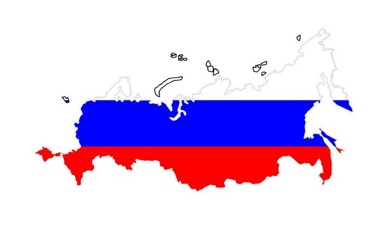 ПОЛИТИЧЕСКАЯПАНОРАМАБюллетень подготовлен по материалам: общественно-политических журналов («Политический класс», «РБК», «Политический журнал», «Кто есть кто», «Россия-XXI», «Эксперт», «Трибуна», «Секрет фирмы», «Российская Федерация», «Бизнес», «Искусство управления», «Россия в глобальной политике», «Большая политика», «Карьера», «Континент», «Bisnessweek» и другие – всего более 30); электронных версий свыше 40 общероссийских газет и стран ближнего зарубежья; около 90 сайтов Интернет; а также на основе собственных источников информации.